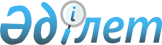 О бюджетах сельских округов на 2023-2025 годыРешение Байдибекского районного маслихата Туркестанской области от 28 декабря 2022 года № 27/161
      Примечание ИЗПИ!
      Настоящее решение вводится в действие с 01.01.2023.
      В соответствии с пунктом 2 статьи 9-1, пунктом 2 статьи 75 Бюджетного кодекса Республики Казахстан от 4 декабря 2008 года, подпунктом 1) пункта 1 статьи 6 Закона Республики Казахстан от 23 января 2001 года "О местном государственном управлении и самоуправлении в Республике Казахстан" и решением маслихата района Байдибек от 23 декабря 2022 года № 26/149 "О районном бюджете на 2023-2025 годы" маслихат района Байдибек РЕШИЛ:
      1. Утвердить бюджет сельского округа Агыбет на 2023-2025 годы согласно приложениям 1, 2 и 3 соответственно, в том числе на 2023 год в следующих объемах:
      1) доходы – 71 967 тысяч тенге:
      налоговые поступления – 6 974 тысяч тенге;
      неналоговые поступления – 104 тысяч тенге;
      поступления от продажи основного капитала – 315 тысяч тенге;
      поступления трансфертов – 64 574 тысяч тенге;
      2) затраты –72 290 тысяч тенге;
      3) чистое бюджетное кредитование – 0:
      бюджетные кредиты – 0;
      погашение бюджетных кредитов – 0;
      4) сальдо по операциям с финансовыми активами – 0:
      приобретение финансовых активов – 0;
      поступления от продажи финансовых активов государства – 0;
      5) дефицит (профицит) бюджета – -323 тысяч тенге;
      6) финансирование дефицита (использование профицита) бюджета– 323 тысяч тенге:
      поступление займов – 0;
      погашение займов – 0;
      используемые остатки бюджетных средств – 323 тысяч тенге.
      Сноска. Пункт 1 - в редакции решения Байдибекского районного маслихата Туркестанской области от 25.12.2023 № 11/50 (вводится в действие с 01.01.2023).


      2. Утвердить бюджет сельского округа Алгабас на 2023-2025 годы согласно приложениям 4, 5 и 6 соответственно, в том числе на 2023 год в следующих объемах:
      1) доходы – 70 171 тысяч тенге:
      налоговые поступления – 11 580 тысяч тенге;
      неналоговые поступления – 61 тысяч тенге;
      поступления от продажи основного капитала – 243 тысяч тенге;
      поступления трансфертов – 58 287 тысяч тенге;
      2) затраты – 71 474 тысяч тенге;
      3) чистое бюджетное кредитование – 0:
      бюджетные кредиты – 0;
      погашение бюджетных кредитов – 0;
      4) сальдо по операциям с финансовыми активами – 0:
      приобретение финансовых активов – 0;
      поступления от продажи финансовых активов государства – 0;
      5) дефицит (профицит) бюджета – -1 303 тысяч тенге;
      6) финансирование дефицита (использование профицита) бюджета – 1 303 тысяч тенге:
      поступление займов – 0;
      погашение займов – 0;
      используемые остатки бюджетных средств – 1 303 тысяч тенге.
      Сноска. Пункт 2 - в редакции решения Байдибекского районного маслихата Туркестанской области от 25.12.2023 № 11/50 (вводится в действие с 01.01.2023).


      3. Утвердить бюджет сельского округа Алмалы на 2023-2025 годы согласно приложениям 7, 8 и 9 соответственно, в том числе на 2023 год в следующих объемах:
      1) доходы – 69 343 тысяч тенге:
      налоговые поступления – 8 022 тысяч тенге;
      неналоговые поступления – 26 тысяч тенге;
      поступления от продажи основного капитала – 0 тысяч тенге;
      поступления трансфертов – 61 295 тысяч тенге;
      2) затраты – 69 501 тысяч тенге;
      3) чистое бюджетное кредитование – 0:
      бюджетные кредиты – 0;
      погашение бюджетных кредитов – 0;
      4) сальдо по операциям с финансовыми активами – 0:
      приобретение финансовых активов – 0;
      поступления от продажи финансовых активов государства – 0;
      5) дефицит (профицит) бюджета – -158 тысяч тенге;
      6) финансирование дефицита (использование профицита) бюджета–158 тысяч тенге:
      поступление займов – 0;
      погашение займов – 0;
      используемые остатки бюджетных средств – 158 тысяч тенге.
      Сноска. Пункт 3 - в редакции решения Байдибекского районного маслихата Туркестанской области от 25.12.2023 № 11/50 (вводится в действие с 01.01.2023).


      4. Утвердить бюджет сельского округа Акбастау на 2023-2025 годы согласно приложениям 10, 11 и 12 соответственно, в том числе на 2023 год в следующих объемах:
      1) доходы – 62 126 тысяч тенге:
      налоговые поступления – 21 689 тысяч тенге;
      неналоговые поступления – 49 тысяч тенге;
      поступления от продажи основного капитала – 19 тысяч тенге
      поступления трансфертов – 40 369 тысяч тенге;
      2) затраты – 63 287 тысяч тенге;
      3) чистое бюджетное кредитование – 0:
      бюджетные кредиты – 0;
      погашение бюджетных кредитов – 0;
      4) сальдо по операциям с финансовыми активами – 0:
      приобретение финансовых активов – 0;
      поступления от продажи финансовых активов государства – 0;
      5) дефицит (профицит) бюджета – -1161 тысяч тенге;
      6) финансирование дефицита (использование профицита) бюджета – 1 161 тысяч тенге:
      поступление займов – 0;
      погашение займов – 0;
      используемые остатки бюджетных средств – 1 161 тысяч тенге.
      Сноска. Пункт 4 - в редакции решения Байдибекского районного маслихата Туркестанской области от 25.12.2023 № 11/50 (вводится в действие с 01.01.2023).


      5. Утвердить бюджет сельского округа Боралдай на 2023-2025 годы согласно приложениям 13, 14 и 15 соответственно, в том числе на 2023 год в следующих объемах:
      1) доходы – 93 729 тысяч тенге:
      налоговые поступления – 30 819 тысяч тенге;
      неналоговые поступления – 168 тысяч тенге;
      поступления от продажи основного капитала – 10 312 тысяч тенге;
      поступления трансфертов – 51 947 тысяч тенге;
      2) затраты – 94 593 тысяч тенге;
      3) чистое бюджетное кредитование – 0:
      бюджетные кредиты – 0;
      погашение бюджетных кредитов – 0;
      4) сальдо по операциям с финансовыми активами – 0:
      приобретение финансовых активов – 0;
      поступления от продажи финансовых активов государства – 0;
      5) дефицит (профицит) бюджета – - 864 тысяч тенге;
      6) финансирование дефицита (использование профицита) бюджета – 864 тысяч тенге:
      поступление займов – 0;
      погашение займов – 0;
      используемые остатки бюджетных средств – 864 тысяч тенге.
      Сноска. Пункт 5 - в редакции решения Байдибекского районного маслихата Туркестанской области от 25.12.2023 № 11/50 (вводится в действие с 01.01.2023).


      6. Утвердить бюджет сельского округа Боген на 2023-2025 годы согласно приложениям 16, 17 и 18 соответственно, в том числе на 2023 год в следующих объемах:
      1) доходы – 64 874 тысяч тенге:
      налоговые поступления – 15264 тысяч тенге;
      неналоговые поступления – 85 тысяч тенге;
      поступления от продажи основного капитала – 2338тысяч тенге;
      поступления трансфертов – 47 137 тысяч тенге;
      2) затраты – 66 102тысяч тенге;
      3) чистое бюджетное кредитование – 0:
      бюджетные кредиты – 0;
      погашение бюджетных кредитов – 0;
      4) сальдо по операциям с финансовыми активами – 0:
      приобретение финансовых активов – 0;
      поступления от продажи финансовых активов государства – 0;
      5) дефицит (профицит) бюджета – -1 228 тысяч тенге;
      6) финансирование дефицита (использование профицита) бюджета – 1 228 тысяч тенге:
      поступление займов – 0;
      погашение займов – 0;
      используемые остатки бюджетных средств – 1228,0 тысяч тенге.
      Сноска. Пункт 6 - в редакции решения Байдибекского районного маслихата Туркестанской области от 25.12.2023 № 11/50 (вводится в действие с 01.01.2023).


      7. Утвердить бюджет сельского округа Борлысай на 2023-2025 годы согласно приложениям 19, 20 и 21 соответственно, в том числе на 2023 год в следующих объемах:
      1) доходы – 60 117 тысяч тенге:
      налоговые поступления – 7 188 тысяч тенге;
      неналоговые поступления – 146 тысяч тенге;
      поступления от продажи основного капитала – 1 000 тысяч тенге;
      поступления трансфертов – 51 783 тысяч тенге;
      2) затраты – 60 436 тысяч тенге;
      3) чистое бюджетное кредитование – 0:
      бюджетные кредиты – 0;
      погашение бюджетных кредитов – 0;
      4) сальдо по операциям с финансовыми активами – 0:
      приобретение финансовых активов – 0;
      поступления от продажи финансовых активов государства – 0;
      5) дефицит (профицит) бюджета – - 319 тысяч тенге;
      6) финансирование дефицита (использование профицита) бюджета – 319 тысяч тенге:
      поступление займов – 0;
      погашение займов – 0;
      используемые остатки бюджетных средств – 319 тысяч тенге.
      Сноска. Пункт 7 - в редакции решения Байдибекского районного маслихата Туркестанской области от 25.12.2023 № 11/50 (вводится в действие с 01.01.2023).


      8. Утвердить бюджет сельского округа Жамбыл на 2023-2025 годы согласно приложениям 22, 23 и 24 соответственно, в том числе на 2023 год в следующих объемах:
      1) доходы – 65 699 тысяч тенге:
      налоговые поступления – 9 707 тысяч тенге;
      неналоговые поступления – 186 тысяч тенге;
      поступления от продажи основного капитала – 282 тысяч тенге;
      поступления трансфертов – 55 524 тысяч тенге;
      2) затраты 66 002 тысяч тенге;
      3) чистое бюджетное кредитование – 0:
      бюджетные кредиты – 0;
      погашение бюджетных кредитов – 0;
      4) сальдо по операциям с финансовыми активами – 0:
      приобретение финансовых активов – 0;
      поступления от продажи финансовых активов государства – 0;
      5) дефицит (профицит) бюджета – -303 тысяч тенге;
      6) финансирование дефицита (использование профицита) бюджета –303 тысяч тенге:
      поступление займов – 0;
      погашение займов – 0;
      используемые остатки бюджетных средств – 303 тысяч тенге.
      Сноска. Пункт 8 - в редакции решения Байдибекского районного маслихата Туркестанской области от 25.12.2023 № 11/50 (вводится в действие с 01.01.2023).


      9. Утвердить бюджет сельского округа Коктерек на 2023 - 2025 годы согласно приложениям 25, 26 и 27 соответственно, в том числе на 2023 год в следующих объемах:
      1) доходы – 50 672 тысяч тенге:
      налоговые поступления – 10 426 тысяч тенге;
      неналоговые поступления – 27 тысяч тенге;
      поступления от продажи основного капитала – 1 329 тысяч тенге;
      поступления трансфертов – 38 890 тысяч тенге;
      2) затраты – 51 211 тысяч тенге;
      3) чистое бюджетное кредитование – 0:
      бюджетные кредиты – 0;
      погашение бюджетных кредитов – 0;
      4) сальдо по операциям с финансовыми активами – 0:
      приобретение финансовых активов – 0;
      поступления от продажи финансовых активов государства – 0;
      5) дефицит (профицит) бюджета – -539 тысяч тенге;
      6) финансирование дефицита (использование профицита) бюджета – 539 тысяч тенге:
      поступление займов – 0;
      погашение займов – 0;
      используемые остатки бюджетных средств – 539 тысяч тенге.
      Сноска. Пункт 9 - в редакции решения Байдибекского районного маслихата Туркестанской области от 25.12.2023 № 11/50 (вводится в действие с 01.01.2023).


      10. Утвердить бюджет сельского округа Мынбулак на 2023-2025 годы согласно приложениям 28, 29 и 30 соответственно, в том числе на 2023 год в следующих объемах:
      1) доходы – 75 619 тысяч тенге:
      налоговые поступления – 11 664 тысяч тенге;
      неналоговые поступления – 10 тысяч тенге;
      поступления от продажи основного капитала – 500 тысяч тенге;
      поступления трансфертов – 63 445тысяч тенге;
      2) затраты – 76 160 тысяч тенге;
      3) чистое бюджетное кредитование – 0:
      бюджетные кредиты – 0;
      погашение бюджетных кредитов – 0;
      4) сальдо по операциям с финансовыми активами – 0:
      приобретение финансовых активов – 0;
      поступления от продажи финансовых активов государства – 0;
      5) дефицит (профицит) бюджета – -5 410 тысяч тенге;
      6) финансирование дефицита (использование профицита) бюджета – 5 410 тысяч тенге:
      поступление займов – 0;
      погашение займов – 0;
      используемые остатки бюджетных средств – 5 410 тысяч тенге.
      Сноска. Пункт 10 - в редакции решения Байдибекского районного маслихата Туркестанской области от 25.12.2023 № 11/50 (вводится в действие с 01.01.2023).


      11. Утвердить бюджет сельского округа Шаян на 2023-2025 годы согласно приложениям 31, 32 и 33 соответственно, в том числе на 2023 год в следующих объемах:
      1) доходы – 146 669 тысяч тенге:
      налоговые поступления – 45 868 тысяч тенге;
      неналоговые поступления – 160 тысяч тенге;
      поступления от продажи основного капитала – 7 568 тысяч тенге;
      поступления трансфертов – 93 073 тысяч тенге;
      2) затраты –148 837 тысяч тенге;
      3) чистое бюджетное кредитование – 0:
      бюджетные кредиты – 0;
      погашение бюджетных кредитов – 0;
      4) сальдо по операциям с финансовыми активами – 0:
      приобретение финансовых активов – 0;
      поступления от продажи финансовых активов государства – 0;
      5) дефицит (профицит) бюджета – -2 168 тысяч тенге;
      6) финансирование дефицита (использование профицита) бюджета – 2 168 тысяч тенге:
      поступление займов – 0;
      погашение займов – 0;
      используемые остатки бюджетных средств – 2 168 тысяч тенге.
      Сноска. Пункт 11 - в редакции решения Байдибекского районного маслихата Туркестанской области от 25.12.2023 № 11/50 (вводится в действие с 01.01.2023).


      12. Настоящее решение вводится в действие с 1 января 2023 года. Бюджет сельского округа Агыбет на 2023 год
      Сноска. Приложение 1 - в редакции решения Байдибекского районного маслихата Туркестанской области от 25.12.2023 № 11/50 (вводится в действие с 01.01.2023). Бюджет сельского округа Агыбет на 2024 год Бюджет сельского округа Агыбет на 2025 год Бюджет сельского округа Алгабас на 2023 год
      Сноска. Приложение 4 - в редакции решения Байдибекского районного маслихата Туркестанской области от 25.12.2023 № 11/50 (вводится в действие с 01.01.2023). Бюджет сельского округа Алгабас на 2024 год Бюджет сельского округа Алгабас на 2025 год Бюджет сельского округа Алмалы на 2023 год
      Сноска. Приложение 7 - в редакции решения Байдибекского районного маслихата Туркестанской области от 25.12.2023 № 11/50 (вводится в действие с 01.01.2023). Бюджет сельского округа Алмалы на 2024 год Бюджет сельского округа Алмалы на 2025 год Бюджет сельского округа Акбастау на 2023 год
      Сноска. Приложение 10 - в редакции решения Байдибекского районного маслихата Туркестанской области от 25.12.2023 № 11/50 (вводится в действие с 01.01.2023). Бюджет сельского округа Акбастау на 2024 год Бюджет сельского округа Акбастау на 2025 год Бюджет сельского округа Боралдай на 2023 год
      Сноска. Приложение 13 - в редакции решения Байдибекского районного маслихата Туркестанской области от 25.12.2023 № 11/50 (вводится в действие с 01.01.2023). Бюджет сельского округа Боралдай на 2024 год Бюджет сельского округа Боралдай на 2025 год Бюджет сельского округа Боген на 2023 год
      Сноска. Приложение 16 - в редакции решения Байдибекского районного маслихата Туркестанской области от 25.12.2023 № 11/50 (вводится в действие с 01.01.2023). Бюджет сельского округа Боген на 2024 год Бюджет сельского округа Боген на 2025 год Бюджет сельского округа Борлысай на 2023 год
      Сноска. Приложение 19 - в редакции решения Байдибекского районного маслихата Туркестанской области от 25.12.2023 № 11/50 (вводится в действие с 01.01.2023). Бюджет сельского округа Борлысай на 2024 год Бюджет сельского округа Борлысай на 2025 год Бюджет сельского округа Жамбыл на 2023 год
      Сноска. Приложение 22 - в редакции решения Байдибекского районного маслихата Туркестанской области от 25.12.2023 № 11/50 (вводится в действие с 01.01.2023). Бюджет сельского округа Жамбыл на 2024 год Бюджет сельского округа Жамбыл на 2025 год Бюджет сельского округа Коктерек на 2023 год
      Сноска. Приложение 25 - в редакции решения Байдибекского районного маслихата Туркестанской области от 25.12.2023 № 11/50 (вводится в действие с 01.01.2023). Бюджет сельского округа Коктерек на 2024 год Бюджет сельского округа Коктерек на 2025 год Бюджет сельского округа Мынбулак на 2023 год
      Сноска. Приложение 28 - в редакции решения Байдибекского районного маслихата Туркестанской области от 25.12.2023 № 11/50 (вводится в действие с 01.01.2023). Бюджет сельского округа Мынбулак на 2024 год Бюджет сельского округа Мынбулак на 2025 год Бюджет сельского округа Шаян на 2023 год
      Сноска. Приложение 31 - в редакции решения Байдибекского районного маслихата Туркестанской области от 25.12.2023 № 11/50 (вводится в действие с 01.01.2023). Бюджет сельского округа Шаян на 2024 год Бюджет сельского округа Шаян на 2025 год
					© 2012. РГП на ПХВ «Институт законодательства и правовой информации Республики Казахстан» Министерства юстиции Республики Казахстан
				
      Секретарь маслихата района Байдибек

А.Кенехан
Приложение 1 к решению маслихата
района Байдибек от 28 декабря
2022 года № 27/161
Категория
Класс
Подкласс
Подкласс
Наименование
Сумма, тысяч тенге
1
1
1
1
2
3
1. Доходы
71 967
1
Налоговые поступления
6 974
01
Подоходный налог
1258
2
Индивидуальный подоходный налог
1258
04
Налоги на собственность
4 716
1
Налоги на имущество
172
3
Земельный налог
354
4
Налог на транспортные средства
4169
5
Единый земельный налог
21
05
Внутренние налоги на товары, работы и услуги
1000
3
Налога за использование земельных участков
1000
2
Неналоговые поступления
104
01
Доходы от государственной собственности
0
5
Доходы от аренды имущества, находящегося в государственной собственности
0
04
Штрафы, пени, санкции, взыскания, налагаемые государственными учреждениями, финансируемыми из государственного бюджета, а также содержащимися и финансируемыми из бюджета (сметы расходов) Национального Банка Республики Казахстан 
0
1
Штрафы, пени, санкции, взыскания, налагаемые государственными учреждениями, финансируемыми из государственного бюджета, а также содержащимися и финансируемыми из бюджета (сметы расходов) Национального Банка Республики Казахстан, за исключением поступлений от организаций нефтяного сектора 
0
06
Прочие неналоговые поступления
104
01
Прочие неналоговые поступления
104
3
Поступления от продажи основного капитала
315
03
Поступления от продажи земельных участков
315
1
Поступления от продажи земельных участков
315
4
Поступления трансфертов 
64 574
02
Трансферты из вышестоящих органов государственного управления
64 574
3
Трансферты из районного (города областного значения) бюджета
64 574
Функциональная группа
Функциональная группа
Функциональная группа
Функциональная группа
Функциональная группа
Сумма, тысяч тенге
Функциональная подпрограмма
Функциональная подпрограмма
Функциональная подпрограмма
Функциональная подпрограмма
Сумма, тысяч тенге
Администратор бюджетных программ
Администратор бюджетных программ
Администратор бюджетных программ
Сумма, тысяч тенге
Программа
Программа
Сумма, тысяч тенге
1
1
1
1
2
3
2. ЗАТРАТЫ
72 290
01
Государственные услуги общего характера
72 290
1
Представительные, исполнительные и другие органы, выполняющие общие функции государственного управления
 72 290
124
Аппарат акима города районного значения, села, поселка, сельского округа
 56 183
001
Услуги по обеспечению деятельности акима города районного значения, села, поселка, сельского округа
48 180
022
Капитальные расходы государственного органа
8 003
07
Жилищно-коммунальное хозяйство
15 206
3
Благоустройство населенных пунктов
15 206
124
Аппарат акима города районного значения, села, поселка, сельского округа
15 206
008
Освещение улиц населенных пунктов
6 927
009
Обеспечение санитарии населенных пунктов
758
010
Содержание мест захоронений и погребение безродных
0
011
Благоустройство и озеленение населенных пунктов
7521
15
Трансферты
901 
1
Трансферты
901
124
Аппарат акима города районного значения, села, поселка, сельского округа
901 
049
Возврат трансфертов общего характерав случаях, предусмотренных бюджетным законодательствам
901 
051
Целевые текущие трансферты из нижестоящего бюджета на компенсацию потерь вышестоящего бюджета в связи с изменением законодательства
0
3. Чистое бюджетное кредитование
0
Бюджетные кредиты
0
Категория
Категория
Категория
Категория
Категория
Сумма, тысяч тенге
Класс
Класс
Класс
Класс
Сумма, тысяч тенге
Подкласс
Подкласс
Подкласс
Сумма, тысяч тенге
Специфика
Специфика
Сумма, тысяч тенге
Погашение бюджетных кредитов
0
5
Погашение бюджетных кредитов
0
01
Погашение бюджетных кредитов
0
1
Погашение бюджетных кредитов, выданных из государственного бюджета
0
4. Сальдо по операциям с финансовыми активами
0
Категория
Категория
Категория
Категория
Категория
Сумма, тысяч тенге
Класс
Класс
Класс
Класс
Сумма, тысяч тенге
Подкласс
Подкласс
Подкласс
Сумма, тысяч тенге
Специфика
Специфика
Сумма, тысяч тенге
Приобретение финансовых активов
0
Поступление от продажи финансовых активов государства
0
5. Дефицит бюджета
0
6. Финансирование дефицита бюджета
0
Поступление займов
0
7
Поступление займов
0
Функциональная группа
Функциональная группа
Функциональная группа
Функциональная группа
Функциональная группа
Сумма, тысяч тенге
Функциональная подпрограмма
Функциональная подпрограмма
Функциональная подпрограмма
Функциональная подпрограмма
Сумма, тысяч тенге
Администратор бюджетных программ
Администратор бюджетных программ
Администратор бюджетных программ
Сумма, тысяч тенге
Программа
Программа
Сумма, тысяч тенге
Погашение займов
0
16
Погашение займов
0
1
Погашение займов
0
Категория
Категория
Категория
Категория
Категория
Сумма, тысяч тенге
Класс
Класс
Класс
Класс
Сумма, тысяч тенге
Подкласс
Подкласс
Подкласс
Сумма, тысяч тенге
Специфика
Специфика
Сумма, тысяч тенге
Используемые остатки бюджетных средств
323
8
Используемые остатки бюджетных средств
323
01
Остатки бюджетных средств
323
1
Свободные остатки бюджетных средств
323
01
Свободные остатки бюджетных средств
323 Приложение 2 к решению маслихата
района Байдибек от 28 декабря
2022 года № 27/161
Категория
Класс
Подкласс
Подкласс
Наименование
Сумма, тысяч тенге
1
1
1
1
2
3
1. Доходы
42 552
1
Налоговые поступления
3 526
01
Подоходный налог
567
2
Индивидуальный подоходный налог
567
04
Налоги на собственность
2 771
1
Налоги на имущество
366
3
Земельный налог
223
4
Налог на транспортные средства
2 182
05
Внутренние налоги на товары, работы и услуги
136
3
Налога за использование земельных участков
136
2
Неналоговые поступления
124
01
Доходы от государственной собственности
17
5
Доходы от аренды имущества, находящегося в государственной собственности
17
04
Штрафы, пени, санкции, взыскания, налагаемые государственными учреждениями, финансируемыми из государственного бюджета, а также содержащимися и финансируемыми из бюджета (сметы расходов) Национального Банка Республики Казахстан 
0
1
Штрафы, пени, санкции, взыскания, налагаемые государственными учреждениями, финансируемыми из государственного бюджета, а также содержащимися и финансируемыми из бюджета (сметы расходов) Национального Банка Республики Казахстан, за исключением поступлений от организаций нефтяного сектора 
0
06
Прочие неналоговые поступления
107
01
Прочие неналоговые поступления
107
3
Поступления от продажи основного капитала
314
03
Поступления от продажи земельных участков
314
1
Поступления от продажи земельных участков
314
4
Поступления трансфертов 
38 588
02
Трансферты из вышестоящих органов государственного управления
38 588
3
Трансферты из районного (города областного значения) бюджета
38 588
Функциональная группа
Функциональная группа
Функциональная группа
Функциональная группа
Функциональная группа
Сумма, тысяч тенге
Функциональная подпрограмма
Функциональная подпрограмма
Функциональная подпрограмма
Функциональная подпрограмма
Сумма, тысяч тенге
Администратор бюджетных программ
Администратор бюджетных программ
Администратор бюджетных программ
Сумма, тысяч тенге
Программа
Программа
Сумма, тысяч тенге
1
1
1
1
2
3
2. ЗАТРАТЫ
42 552
01
Государственные услуги общего характера
41 044
1
Представительные, исполнительные и другие органы, выполняющие общие функции государственного управления
41 044
124
Аппарат акима города районного значения, села, поселка, сельского округа
41 044
001
Услуги по обеспечению деятельности акима города районного значения, села, поселка, сельского округа
41 044
022
Капитальные расходы государственного органа
0
07
Жилищно-коммунальное хозяйство
1 508
3
Благоустройство населенных пунктов
1 508
124
Аппарат акима города районного значения, села, поселка, сельского округа
1 508
008
Освещение улиц населенных пунктов
231
009
Обеспечение санитарии населенных пунктов
627
010
Содержание мест захоронений и погребение безродных
0
011
Благоустройство и озеленение населенных пунктов
650
15
Трансферты
0
1
Трансферты
0
124
Аппарат акима города районного значения, села, поселка, сельского округа
0
043
Бюджетные изъятия
051
Целевые текущие трансферты из нижестоящего бюджета на компенсацию потерь вышестоящего бюджета в связи с изменением законодательства
0
3. Чистое бюджетное кредитование
0
Бюджетные кредиты
0
Категория
Категория
Категория
Категория
Категория
Сумма, тысяч тенге
Класс
Класс
Класс
Класс
Сумма, тысяч тенге
Подкласс
Подкласс
Подкласс
Сумма, тысяч тенге
Специфика
Специфика
Сумма, тысяч тенге
Погашение бюджетных кредитов
0
5
Погашение бюджетных кредитов
0
01
Погашение бюджетных кредитов
0
1
Погашение бюджетных кредитов, выданных из государственного бюджета
0
4. Сальдо по операциям с финансовыми активами
0
Категория
Категория
Категория
Категория
Категория
Сумма, тысяч тенге
Класс
Класс
Класс
Класс
Сумма, тысяч тенге
Подкласс
Подкласс
Подкласс
Сумма, тысяч тенге
Специфика
Специфика
Сумма, тысяч тенге
Приобретение финансовых активов
0
Поступление от продажи финансовых активов государства
0
5. Дефицит бюджета
0
6. Финансирование дефицита бюджета
0
Поступление займов
0
7
Поступление займов
0
Функциональная группа
Функциональная группа
Функциональная группа
Функциональная группа
Функциональная группа
Сумма, тысяч тенге
Функциональная подпрограмма
Функциональная подпрограмма
Функциональная подпрограмма
Функциональная подпрограмма
Сумма, тысяч тенге
Администратор бюджетных программ
Администратор бюджетных программ
Администратор бюджетных программ
Сумма, тысяч тенге
Программа
Программа
Сумма, тысяч тенге
Погашение займов
0
16
Погашение займов
0
1
Погашение займов
0
Категория
Категория
Категория
Категория
Категория
Сумма, тысяч тенге
Класс
Класс
Класс
Класс
Сумма, тысяч тенге
Подкласс
Подкласс
Подкласс
Сумма, тысяч тенге
Специфика
Специфика
Сумма, тысяч тенге
Используемые остатки бюджетных средств
0
8
Используемые остатки бюджетных средств
0
01
Остатки бюджетных средств
0
1
Свободные остатки бюджетных средств
0
01
Свободные остатки бюджетных средств
0Приложение 3 к решению маслихата
района Байдибек от 28 декабря
2022 года № 27/161
Категория
Класс
Подкласс
Подкласс
Наименование
Сумма, тысяч тенге
1
1
1
1
2
3
1. Доходы
42 614
1
Налоговые поступления
3 690
01
Подоходный налог
593
2
Индивидуальный подоходный налог
593
04
Налоги на собственность
2 901
1
Налоги на имущество
382
3
Земельный налог
233
4
Налог на транспортные средства
2 286
05
Внутренние налоги на товары, работы и услуги
142
3
Налога за использование земельных участков
142
2
Неналоговые поступления
131
01
Доходы от государственной собственности
19
5
Доходы от аренды имущества, находящегося в государственной собственности
19
04
Штрафы, пени, санкции, взыскания, налагаемые государственными учреждениями, финансируемыми из государственного бюджета, а также содержащимися и финансируемыми из бюджета (сметы расходов) Национального Банка Республики Казахстан 
0
1
Штрафы, пени, санкции, взыскания, налагаемые государственными учреждениями, финансируемыми из государственного бюджета, а также содержащимися и финансируемыми из бюджета (сметы расходов) Национального Банка Республики Казахстан, за исключением поступлений от организаций нефтяного сектора 
0
06
Прочие неналоговые поступления
112
01
Прочие неналоговые поступления
112
3
Поступления от продажи основного капитала
328
03
Поступления от продажи земельных участков
328
1
Поступления от продажи земельных участков
328
4
Поступления трансфертов 
38 465
02
Трансферты из вышестоящих органов государственного управления
38 465
3
Трансферты из районного (города областного значения) бюджета
38 465
Функциональная группа
Функциональная группа
Функциональная группа
Функциональная группа
Функциональная группа
Сумма, тысяч тенге
Функциональная подпрограмма
Функциональная подпрограмма
Функциональная подпрограмма
Функциональная подпрограмма
Сумма, тысяч тенге
Администратор бюджетных программ
Администратор бюджетных программ
Администратор бюджетных программ
Сумма, тысяч тенге
Программа
Программа
Сумма, тысяч тенге
1
1
1
1
2
3
2. ЗАТРАТЫ
42 614
01
Государственные услуги общего характера
41 096
1
Представительные, исполнительные и другие органы, выполняющие общие функции государственного управления
41 096
124
Аппарат акима города районного значения, села, поселка, сельского округа
41 096
001
Услуги по обеспечению деятельности акима города районного значения, села, поселка, сельского округа
41 096
022
Капитальные расходы государственного органа
0
07
Жилищно-коммунальное хозяйство
1 518
3
Благоустройство населенных пунктов
1 518
124
Аппарат акима города районного значения, села, поселка, сельского округа
1 518
008
Освещение улиц населенных пунктов
231
009
Обеспечение санитарии населенных пунктов
627
010
Содержание мест захоронений и погребение безродных
0
011
Благоустройство и озеленение населенных пунктов
660
15
Трансферты
0
1
Трансферты
0
124
Аппарат акима города районного значения, села, поселка, сельского округа
0
043
Бюджетные изъятия
051
Целевые текущие трансферты из нижестоящего бюджета на компенсацию потерь вышестоящего бюджета в связи с изменением законодательства
0
3. Чистое бюджетное кредитование
0
Бюджетные кредиты
0
Категория
Категория
Категория
Категория
Категория
Сумма, тысяч тенге
Класс
Класс
Класс
Класс
Сумма, тысяч тенге
Подкласс
Подкласс
Подкласс
Сумма, тысяч тенге
Специфика
Специфика
Сумма, тысяч тенге
Погашение бюджетных кредитов
0
5
Погашение бюджетных кредитов
0
01
Погашение бюджетных кредитов
0
1
Погашение бюджетных кредитов, выданных из государственного бюджета
0
4. Сальдо по операциям с финансовыми активами
0
Категория
Категория
Категория
Категория
Категория
Сумма, тысяч тенге
Класс
Класс
Класс
Класс
Сумма, тысяч тенге
Подкласс
Подкласс
Подкласс
Сумма, тысяч тенге
Специфика
Специфика
Сумма, тысяч тенге
Приобретение финансовых активов
0
Поступление от продажи финансовых активов государства
0
5. Дефицит бюджета
0
6. Финансирование дефицита бюджета
0
Поступление займов
0
7
Поступление займов
0
Функциональная группа
Функциональная группа
Функциональная группа
Функциональная группа
Функциональная группа
Сумма, тысяч тенге
Функциональная подпрограмма
Функциональная подпрограмма
Функциональная подпрограмма
Функциональная подпрограмма
Сумма, тысяч тенге
Администратор бюджетных программ
Администратор бюджетных программ
Администратор бюджетных программ
Сумма, тысяч тенге
Программа
Программа
Сумма, тысяч тенге
Погашение займов
0
16
Погашение займов
0
1
Погашение займов
0
Категория
Категория
Категория
Категория
Категория
Сумма, тысяч тенге
Класс
Класс
Класс
Класс
Сумма, тысяч тенге
Подкласс
Подкласс
Подкласс
Сумма, тысяч тенге
Специфика
Специфика
Сумма, тысяч тенге
Используемые остатки бюджетных средств
0
8
Используемые остатки бюджетных средств
0
01
Остатки бюджетных средств
0
1
Свободные остатки бюджетных средств
0
01
Свободные остатки бюджетных средств
0Приложение 4 к решению маслихата
района Байдибек от 28 декабря
2022 года № 27/161
Категория
Класс
Подкласс
Подкласс
Наименование
Сумма, тысяч тенге
1
1
1
1
2
3
1. Доходы
70 171
1
Налоговые поступления
11 580
01
Подоходный налог
1513
2
Индивидуальный подоходный налог
1513
04
Налоги на собственность
8993
1
Налоги на имущество
335
3
Земельный налог
12
4
Налог на транспортные средства
8600
05
Внутренние налоги на товары, работы и услуги
1074
3
Налога за использование земельных участков
1074
2
Неналоговые поступления
61
01
Доходы от государственной собственности
0
5
Доходы от аренды имущества, находящегося в государственной собственности
0
04
Штрафы, пени, санкции, взыскания, налагаемые государственными учреждениями, финансируемыми из государственного бюджета, а также содержащимися и финансируемыми из бюджета (сметы расходов) Национального Банка Республики Казахстан 
0
1
Штрафы, пени, санкции, взыскания, налагаемые государственными учреждениями, финансируемыми из государственного бюджета, а также содержащимися и финансируемыми из бюджета (сметы расходов) Национального Банка Республики Казахстан, за исключением поступлений от организаций нефтяного сектора 
0
06
Прочие неналоговые поступления
61
01
Прочие неналоговые поступления
61
3
Поступления от продажи основного капитала
243
03
Поступления от продажи земельных участков
243
1
Поступления от продажи земельных участков
243
4
Поступления трансфертов 
58 287
02
Трансферты из вышестоящих органов государственного управления
58 287
3
Трансферты из районного (города областного значения) бюджета
58 287
Функциональная группа
Функциональная группа
Функциональная группа
Функциональная группа
Функциональная группа
Сумма, тысяч тенге
Функциональная подпрограмма
Функциональная подпрограмма
Функциональная подпрограмма
Функциональная подпрограмма
Сумма, тысяч тенге
Администратор бюджетных программ
Администратор бюджетных программ
Администратор бюджетных программ
Сумма, тысяч тенге
Программа
Программа
Сумма, тысяч тенге
1
1
1
1
2
3
2. ЗАТРАТЫ
71 474
01
Государственные услуги общего характера
43216
1
Представительные, исполнительные и другие органы, выполняющие общие функции государственного управления
43216
124
Аппарат акима города районного значения, села, поселка, сельского округа
43216
001
Услуги по обеспечению деятельности акима города районного значения, села, поселка, сельского округа
42462
022
Капитальные расходы государственного органа
754
07
Жилищно-коммунальное хозяйство
26689
3
Благоустройство населенных пунктов
26689
124
Аппарат акима города районного значения, села, поселка, сельского округа
26689
008
Освещение улиц населенных пунктов
18800
009
Обеспечение санитарии населенных пунктов
488
010
Содержание мест захоронений и погребение безродных
0
011
Благоустройство и озеленение населенных пунктов
7401
12
Транспорт и связь
266
1
Автомобиль
266
124
Аппарат акима города районного значения, села, поселка, сельского округа
266
013
Обеспечение эксплуатации автомобильных дорог в городах, поселках, селах, сельских округах областного значения
266
15
Трансферты
1303
1
Трансферты
1303
124
Аппарат акима города районного значения, села, поселка, сельского округа
1303
049
Возврат денежных переводов в случаях, предусмотренных бюджетным законодательством
 1303
051
Целевые текущие трансферты из нижестоящего бюджета на компенсацию потерь вышестоящего бюджета в связи с изменением законодательства
0
3. Чистое бюджетное кредитование
0
Бюджетные кредиты
0
Категория
Категория
Категория
Категория
Категория
Сумма, тысяч тенге
Класс
Класс
Класс
Класс
Сумма, тысяч тенге
Подкласс
Подкласс
Подкласс
Сумма, тысяч тенге
Специфика
Специфика
Сумма, тысяч тенге
Погашение бюджетных кредитов
0
5
Погашение бюджетных кредитов
0
01
Погашение бюджетных кредитов
0
1
Погашение бюджетных кредитов, выданных из государственного бюджета
0
4. Сальдо по операциям с финансовыми активами
0
Категория
Категория
Категория
Категория
Категория
Сумма, тысяч тенге
Класс
Класс
Класс
Класс
Сумма, тысяч тенге
Подкласс
Подкласс
Подкласс
Сумма, тысяч тенге
Специфика
Специфика
Сумма, тысяч тенге
Приобретение финансовых активов
0
Поступление от продажи финансовых активов государства
0
5. Дефицит бюджета
0
6. Финансирование дефицита бюджета
0
Поступление займов
0
7
Поступление займов
0
Функциональная группа
Функциональная группа
Функциональная группа
Функциональная группа
Функциональная группа
Сумма, тысяч тенге
Функциональная подпрограмма
Функциональная подпрограмма
Функциональная подпрограмма
Функциональная подпрограмма
Сумма, тысяч тенге
Администратор бюджетных программ
Администратор бюджетных программ
Администратор бюджетных программ
Сумма, тысяч тенге
Программа
Программа
Сумма, тысяч тенге
Погашение займов
0
16
Погашение займов
0
1
Погашение займов
0
Категория
Категория
Категория
Категория
Категория
Сумма, тысяч тенге
Класс
Класс
Класс
Класс
Сумма, тысяч тенге
Подкласс
Подкласс
Подкласс
Сумма, тысяч тенге
Специфика
Специфика
Сумма, тысяч тенге
Используемые остатки бюджетных средств
0
8
Используемые остатки бюджетных средств
1303
01
Остатки бюджетных средств
1303 
1
Свободные остатки бюджетных средств
1303 
01
Свободные остатки бюджетных средств
1303 Приложение 5 к решению маслихата
района Байдибек от 28 декабря
2022 года № 27/161
Категория
Класс
Подкласс
Подкласс
Наименование
Сумма, тысяч тенге
1
1
1
1
2
3
1. Доходы
38 715
1
Налоговые поступления
8 218
01
Подоходный налог
1 429
2
Индивидуальный подоходный налог
1 429
04
Налоги на собственность
6 350
1
Налоги на имущество
557
3
Земельный налог
264
4
Налог на транспортные средства
4 757
5
Единый земельный налог
772
05
Внутренние налоги на товары, работы и услуги
439
3
Налога за использование земельных участков
439
4
Сборы за ведение предпринимательской и профессиональной деятельности
0
2
Неналоговые поступления
61
01
Доходы от государственной собственности
0
5
Доходы от аренды имущества, находящегося в государственной собственности
0
04
Штрафы, пени, санкции, взыскания, налагаемые государственными учреждениями, финансируемыми из государственного бюджета, а также содержащимися и финансируемыми из бюджета (сметы расходов) Национального Банка Республики Казахстан 
0
1
Штрафы, пени, санкции, взыскания, налагаемые государственными учреждениями, финансируемыми из государственного бюджета, а также содержащимися и финансируемыми из бюджета (сметы расходов) Национального Банка Республики Казахстан, за исключением поступлений от организаций нефтяного сектора 
0
06
Прочие неналоговые поступления
61
01
Прочие неналоговые поступления
61
3
Поступления от продажи основного капитала
314
03
Поступления от продажи земельных участков
314
1
Поступления от продажи земельных участков
314
4
Поступления трансфертов 
30 122
02
Трансферты из вышестоящих органов государственного управления
30 122
3
Трансферты из районного (города областного значения) бюджета
30 122
Функциональная группа
Функциональная группа
Функциональная группа
Функциональная группа
Функциональная группа
Сумма, тысяч тенге
Функциональная подпрограмма
Функциональная подпрограмма
Функциональная подпрограмма
Функциональная подпрограмма
Сумма, тысяч тенге
Администратор бюджетных программ
Администратор бюджетных программ
Администратор бюджетных программ
Сумма, тысяч тенге
Программа
Программа
Сумма, тысяч тенге
1
1
1
1
2
3
2. ЗАТРАТЫ
38 715
01
Государственные услуги общего характера
35 459
1
Представительные, исполнительные и другие органы, выполняющие общие функции государственного управления
35 459
124
Аппарат акима города районного значения, села, поселка, сельского округа
35 459
001
Услуги по обеспечению деятельности акима города районного значения, села, поселка, сельского округа
35 459
022
Капитальные расходы государственного органа
0
07
Жилищно-коммунальное хозяйство
3 256
3
Благоустройство населенных пунктов
3 256
124
Аппарат акима города районного значения, села, поселка, сельского округа
3 256
008
Освещение улиц населенных пунктов
1 683
009
Обеспечение санитарии населенных пунктов
500
010
Содержание мест захоронений и погребение безродных
0
011
Благоустройство и озеленение населенных пунктов
1 073
15
Трансферты
0
1
Трансферты
0
124
Аппарат акима города районного значения, села, поселка, сельского округа
0
043
Бюджетные изъятия
051
Целевые текущие трансферты из нижестоящего бюджета на компенсацию потерь вышестоящего бюджета в связи с изменением законодательства
0
3. Чистое бюджетное кредитование
0
Бюджетные кредиты
0
Категория
Категория
Категория
Категория
Категория
Сумма, тысяч тенге
Класс
Класс
Класс
Класс
Сумма, тысяч тенге
Подкласс
Подкласс
Подкласс
Сумма, тысяч тенге
Специфика
Специфика
Сумма, тысяч тенге
Погашение бюджетных кредитов
0
5
Погашение бюджетных кредитов
0
01
Погашение бюджетных кредитов
0
1
Погашение бюджетных кредитов, выданных из государственного бюджета
0
4. Сальдо по операциям с финансовыми активами
0
Категория
Категория
Категория
Категория
Категория
Сумма, тысяч тенге
Класс
Класс
Класс
Класс
Сумма, тысяч тенге
Подкласс
Подкласс
Подкласс
Сумма, тысяч тенге
Специфика
Специфика
Сумма, тысяч тенге
Приобретение финансовых активов
0
Поступление от продажи финансовых активов государства
0
5. Дефицит бюджета
0
6. Финансирование дефицита бюджета
0
Поступление займов
0
7
Поступление займов
0
Функциональная группа
Функциональная группа
Функциональная группа
Функциональная группа
Функциональная группа
Сумма, тысяч тенге
Функциональная подпрограмма
Функциональная подпрограмма
Функциональная подпрограмма
Функциональная подпрограмма
Сумма, тысяч тенге
Администратор бюджетных программ
Администратор бюджетных программ
Администратор бюджетных программ
Сумма, тысяч тенге
Программа
Программа
Сумма, тысяч тенге
Погашение займов
0
16
Погашение займов
0
1
Погашение займов
0
Категория
Категория
Категория
Категория
Категория
Сумма, тысяч тенге
Класс
Класс
Класс
Класс
Сумма, тысяч тенге
Подкласс
Подкласс
Подкласс
Сумма, тысяч тенге
Специфика
Специфика
Сумма, тысяч тенге
Используемые остатки бюджетных средств
0
8
Используемые остатки бюджетных средств
0
01
Остатки бюджетных средств
0
1
Свободные остатки бюджетных средств
0
01
Свободные остатки бюджетных средств
0Приложение 6 к решению маслихата
района Байдибек от 28 декабря
2022 года № 27/161
Категория
Класс
Подкласс
Подкласс
Наименование
Сумма, тысяч тенге
1
1
1
1
2
3
1. Доходы
38 737
1
Налоговые поступления
8 587
01
Подоходный налог
1 493
2
Индивидуальный подоходный налог
1 493
04
Налоги на собственность
6 635
1
Налоги на имущество
582
3
Земельный налог
276
4
Налог на транспортные средства
4971
5
Единый земельный налог
806
05
Внутренние налоги на товары, работы и услуги
459
3
Налога за использование земельных участков
459
4
Сборы за ведение предпринимательской и профессиональной деятельности
0
2
Неналоговые поступления
64
01
Доходы от государственной собственности
0
5
Доходы от аренды имущества, находящегося в государственной собственности
0
04
Штрафы, пени, санкции, взыскания, налагаемые государственными учреждениями, финансируемыми из государственного бюджета, а также содержащимися и финансируемыми из бюджета (сметы расходов) Национального Банка Республики Казахстан 
0
1
Штрафы, пени, санкции, взыскания, налагаемые государственными учреждениями, финансируемыми из государственного бюджета, а также содержащимися и финансируемыми из бюджета (сметы расходов) Национального Банка Республики Казахстан, за исключением поступлений от организаций нефтяного сектора 
0
06
Прочие неналоговые поступления
64
01
Прочие неналоговые поступления
64
3
Поступления от продажи основного капитала
328
03
Поступления от продажи земельных участков
328
1
Поступления от продажи земельных участков
328
4
Поступления трансфертов 
18 690
02
Трансферты из вышестоящих органов государственного управления
18 690
3
Трансферты из районного (города областного значения) бюджета
18 690
Функциональная группа
Функциональная группа
Функциональная группа
Функциональная группа
Функциональная группа
Сумма, тысяч тенге
Функциональная подпрограмма
Функциональная подпрограмма
Функциональная подпрограмма
Функциональная подпрограмма
Сумма, тысяч тенге
Администратор бюджетных программ
Администратор бюджетных программ
Администратор бюджетных программ
Сумма, тысяч тенге
Программа
Программа
Сумма, тысяч тенге
1
1
1
1
2
3
2. ЗАТРАТЫ
27 669
01
Государственные услуги общего характера
27 669
1
Представительные, исполнительные и другие органы, выполняющие общие функции государственного управления
27 669
124
Аппарат акима города районного значения, села, поселка, сельского округа
27 669
001
Услуги по обеспечению деятельности акима города районного значения, села, поселка, сельского округа
22 723 
022
Капитальные расходы государственного органа
0
07
Жилищно-коммунальное хозяйство
4 946
3
Благоустройство населенных пунктов
4 946
124
Аппарат акима города районного значения, села, поселка, сельского округа
4 946
008
Освещение улиц населенных пунктов
1121
009
Обеспечение санитарии населенных пунктов
466
010
Содержание мест захоронений и погребение безродных
0
011
Благоустройство и озеленение населенных пунктов
3 359
15
Трансферты
0
1
Трансферты
0
124
Аппарат акима города районного значения, села, поселка, сельского округа
0
043
Бюджетные изъятия
051
Целевые текущие трансферты из нижестоящего бюджета на компенсацию потерь вышестоящего бюджета в связи с изменением законодательства
0
3. Чистое бюджетное кредитование
0
Бюджетные кредиты
0
Категория
Категория
Категория
Категория
Категория
Сумма, тысяч тенге
Класс
Класс
Класс
Класс
Сумма, тысяч тенге
Подкласс
Подкласс
Подкласс
Сумма, тысяч тенге
Специфика
Специфика
Сумма, тысяч тенге
Погашение бюджетных кредитов
0
5
Погашение бюджетных кредитов
0
01
Погашение бюджетных кредитов
0
1
Погашение бюджетных кредитов, выданных из государственного бюджета
0
4. Сальдо по операциям с финансовыми активами
0
Категория
Категория
Категория
Категория
Категория
Сумма, тысяч тенге
Класс
Класс
Класс
Класс
Сумма, тысяч тенге
Подкласс
Подкласс
Подкласс
Сумма, тысяч тенге
Специфика
Специфика
Сумма, тысяч тенге
Приобретение финансовых активов
0
Поступление от продажи финансовых активов государства
0
5. Дефицит бюджета
0
6. Финансирование дефицита бюджета
0
Поступление займов
0
7
Поступление займов
0
Функциональная группа
Функциональная группа
Функциональная группа
Функциональная группа
Функциональная группа
Сумма, тысяч тенге
Функциональная подпрограмма
Функциональная подпрограмма
Функциональная подпрограмма
Функциональная подпрограмма
Сумма, тысяч тенге
Администратор бюджетных программ
Администратор бюджетных программ
Администратор бюджетных программ
Сумма, тысяч тенге
Программа
Программа
Сумма, тысяч тенге
Погашение займов
0
16
Погашение займов
0
1
Погашение займов
0
Категория
Категория
Категория
Категория
Категория
Сумма, тысяч тенге
Класс
Класс
Класс
Класс
Сумма, тысяч тенге
Подкласс
Подкласс
Подкласс
Сумма, тысяч тенге
Специфика
Специфика
Сумма, тысяч тенге
Используемые остатки бюджетных средств
0
8
Используемые остатки бюджетных средств
0
01
Остатки бюджетных средств
0
1
Свободные остатки бюджетных средств
0
01
Свободные остатки бюджетных средств
0Приложение 7 к решению маслихата
района Байдибек от 28 декабря
2022 года № 27/161
Категория
Класс
Подкласс
Подкласс
Наименование
Сумма, тысяч тенге
1
1
1
1
2
3
1. Доходы
69 343
1
Налоговые поступления
7707
01
Подоходный налог
1430
2
Индивидуальный подоходный налог
1430
04
Налоги на собственность
6 448
1
Налоги на имущество
197
3
Земельный налог
126
4
Налог на транспортные средства
5 835
5
Единый земельный налог
25
05
Внутренние налоги на товары, работы и услуги
409
3
Налога за использование земельных участков
409
2
Неналоговые поступления
26
01
Доходы от государственной собственности
0
5
Доходы от аренды имущества, находящегося в государственной собственности
0
04
Штрафы, пени, санкции, взыскания, налагаемые государственными учреждениями, финансируемыми из государственного бюджета, а также содержащимися и финансируемыми из бюджета (сметы расходов) Национального Банка Республики Казахстан 
0
1
Штрафы, пени, санкции, взыскания, налагаемые государственными учреждениями, финансируемыми из государственного бюджета, а также содержащимися и финансируемыми из бюджета (сметы расходов) Национального Банка Республики Казахстан, за исключением поступлений от организаций нефтяного сектора 
0
06
Прочие неналоговые поступления
26
01
Прочие неналоговые поступления
26
3
0
03
Поступления от продажи земельных участков
0
1
Поступления от продажи земельных участков
0
4
Поступления трансфертов 
61 295
02
Трансферты из вышестоящих органов государственного управления
61 295
3
Трансферты из районного (города областного значения) бюджета
61 295
Функциональная группа
Функциональная группа
Функциональная группа
Функциональная группа
Функциональная группа
Сумма, тысяч тенге
Функциональная подпрограмма
Функциональная подпрограмма
Функциональная подпрограмма
Функциональная подпрограмма
Сумма, тысяч тенге
Администратор бюджетных программ
Администратор бюджетных программ
Администратор бюджетных программ
Сумма, тысяч тенге
Программа
Программа
Сумма, тысяч тенге
1
1
1
1
2
3
2. ЗАТРАТЫ
69 501
01
Государственные услуги общего характера
56 154
1
Представительные, исполнительные и другие органы, выполняющие общие функции государственного управления
56 154
124
Аппарат акима города районного значения, села, поселка, сельского округа
56 154
001
Услуги по обеспечению деятельности акима города районного значения, села, поселка, сельского округа
48 011
022
Капитальные расходы государственного органа
8 143
07
Жилищно-коммунальное хозяйство
13 032
3
Благоустройство населенных пунктов
13 032
124
Аппарат акима города районного значения, села, поселка, сельского округа
13 032
008
Освещение улиц населенных пунктов
7 301
009
Обеспечение санитарии населенных пунктов
2 713
010
Содержание мест захоронений и погребение безродных
0
011
Благоустройство и озеленение населенных пунктов
3 018
15
Трансферты
315
1
Трансферты
315
124
Аппарат акима города районного значения, села, поселка, сельского округа
315
049
Возврат трансфертов общего характерав случаях, предусмотренных бюджетным законодательствам
315
051
Целевые текущие трансферты из нижестоящего бюджета на компенсацию потерь вышестоящего бюджета в связи с изменением законодательства
0
3. Чистое бюджетное кредитование
0
Бюджетные кредиты
0
Категория
Категория
Категория
Категория
Категория
Сумма, тысяч тенге
Класс
Класс
Класс
Класс
Сумма, тысяч тенге
Подкласс
Подкласс
Подкласс
Сумма, тысяч тенге
Специфика
Специфика
Сумма, тысяч тенге
Погашение бюджетных кредитов
0
5
Погашение бюджетных кредитов
0
01
Погашение бюджетных кредитов
0
1
Погашение бюджетных кредитов, выданных из государственного бюджета
0
4. Сальдо по операциям с финансовыми активами
0
Категория
Категория
Категория
Категория
Категория
Сумма, тысяч тенге
Класс
Класс
Класс
Класс
Сумма, тысяч тенге
Подкласс
Подкласс
Подкласс
Сумма, тысяч тенге
Специфика
Специфика
Сумма, тысяч тенге
Приобретение финансовых активов
0
Поступление от продажи финансовых активов государства
0
5. Дефицит бюджета
-158
6. Финансирование дефицита бюджета
158
Поступление займов
0
7
Поступление займов
0
Функциональная группа
Функциональная группа
Функциональная группа
Функциональная группа
Функциональная группа
Сумма, тысяч тенге
Функциональная подпрограмма
Функциональная подпрограмма
Функциональная подпрограмма
Функциональная подпрограмма
Сумма, тысяч тенге
Администратор бюджетных программ
Администратор бюджетных программ
Администратор бюджетных программ
Сумма, тысяч тенге
Программа
Программа
Сумма, тысяч тенге
Погашение займов
0
16
Погашение займов
0
1
Погашение займов
0
Категория
Категория
Категория
Категория
Категория
Сумма, тысяч тенге
Класс
Класс
Класс
Класс
Сумма, тысяч тенге
Подкласс
Подкласс
Подкласс
Сумма, тысяч тенге
Специфика
Специфика
Сумма, тысяч тенге
Используемые остатки бюджетных средств
158
8
Используемые остатки бюджетных средств
158
01
Остатки бюджетных средств
158
1
Свободные остатки бюджетных средств
158
01
Свободные остатки бюджетных средств
158Приложение 8 к решению маслихата
района Байдибек от 28 декабря
2022 года № 27/161
Категория
Класс
Подкласс
Подкласс
Наименование
Сумма, тысяч тенге
1
1
1
1
2
3
1. Доходы
27 361
1
Налоговые поступления
4 702
01
Подоходный налог
984
2
Индивидуальный подоходный налог
984
04
Налоги на собственность
3 614
1
Налоги на имущество
486
3
Земельный налог
223
4
Налог на транспортные средства
2 457
5
Единый земельный налог
448
05
Внутренние налоги на товары, работы и услуги
104
3
91
4
Сборы за ведение предпринимательской и профессиональной деятельности
13
2
Неналоговые поступления
26
01
Доходы от государственной собственности
0
5
Доходы от аренды имущества, находящегося в государственной собственности
0
04
Штрафы, пени, санкции, взыскания, налагаемые государственными учреждениями, финансируемыми из государственного бюджета, а также содержащимися и финансируемыми из бюджета (сметы расходов) Национального Банка Республики Казахстан 
0
1
Штрафы, пени, санкции, взыскания, налагаемые государственными учреждениями, финансируемыми из государственного бюджета, а также содержащимися и финансируемыми из бюджета (сметы расходов) Национального Банка Республики Казахстан, за исключением поступлений от организаций нефтяного сектора 
0
06
Прочие неналоговые поступления
26
01
Прочие неналоговые поступления
26
3
Поступления от продажи основного капитала
314
03
Поступления от продажи земельных участков
314
1
Поступления от продажи земельных участков
314
4
Поступления трансфертов 
22 319
02
Трансферты из вышестоящих органов государственного управления
22 319
3
Трансферты из районного (города областного значения) бюджета
22 319
Функциональная группа
Функциональная группа
Функциональная группа
Функциональная группа
Функциональная группа
Сумма, тысяч тенге
Функциональная подпрограмма
Функциональная подпрограмма
Функциональная подпрограмма
Функциональная подпрограмма
Сумма, тысяч тенге
Администратор бюджетных программ
Администратор бюджетных программ
Администратор бюджетных программ
Сумма, тысяч тенге
Программа
Программа
Сумма, тысяч тенге
1
1
1
1
2
3
2. ЗАТРАТЫ
27 361
01
Государственные услуги общего характера
27 361
1
Представительные, исполнительные и другие органы, выполняющие общие функции государственного управления
27 361
124
Аппарат акима города районного значения, села, поселка, сельского округа
27 361
001
Услуги по обеспечению деятельности акима города районного значения, села, поселка, сельского округа
24 803
022
Капитальные расходы государственного органа
0
07
Жилищно-коммунальное хозяйство
2 558
3
Благоустройство населенных пунктов
2 558
124
Аппарат акима города районного значения, села, поселка, сельского округа
2 558
008
Освещение улиц населенных пунктов
1 150
009
Обеспечение санитарии населенных пунктов
478
010
Содержание мест захоронений и погребение безродных
0
011
Благоустройство и озеленение населенных пунктов
930
15
Трансферты
0
1
Трансферты
0
124
Аппарат акима города районного значения, села, поселка, сельского округа
0
043
Бюджетные изъятия
051
Целевые текущие трансферты из нижестоящего бюджета на компенсацию потерь вышестоящего бюджета в связи с изменением законодательства
0
3. Чистое бюджетное кредитование
0
Бюджетные кредиты
0
Категория
Категория
Категория
Категория
Категория
Сумма, тысяч тенге
Класс
Класс
Класс
Класс
Сумма, тысяч тенге
Подкласс
Подкласс
Подкласс
Сумма, тысяч тенге
Специфика
Специфика
Сумма, тысяч тенге
Погашение бюджетных кредитов
0
5
Погашение бюджетных кредитов
0
01
Погашение бюджетных кредитов
0
1
Погашение бюджетных кредитов, выданных из государственного бюджета
0
4. Сальдо по операциям с финансовыми активами
0
Категория
Категория
Категория
Категория
Категория
Сумма, тысяч тенге
Класс
Класс
Класс
Класс
Сумма, тысяч тенге
Подкласс
Подкласс
Подкласс
Сумма, тысяч тенге
Специфика
Специфика
Сумма, тысяч тенге
Приобретение финансовых активов
0
Поступление от продажи финансовых активов государства
0
5. Дефицит бюджета
0
6. Финансирование дефицита бюджета
0
Поступление займов
0
7
Поступление займов
0
Функциональная группа
Функциональная группа
Функциональная группа
Функциональная группа
Функциональная группа
Сумма, тысяч тенге
Функциональная подпрограмма
Функциональная подпрограмма
Функциональная подпрограмма
Функциональная подпрограмма
Сумма, тысяч тенге
Администратор бюджетных программ
Администратор бюджетных программ
Администратор бюджетных программ
Сумма, тысяч тенге
Программа
Программа
Сумма, тысяч тенге
Погашение займов
0
16
Погашение займов
0
1
Погашение займов
0
Категория
Категория
Категория
Категория
Категория
Сумма, тысяч тенге
Класс
Класс
Класс
Класс
Сумма, тысяч тенге
Подкласс
Подкласс
Подкласс
Сумма, тысяч тенге
Специфика
Специфика
Сумма, тысяч тенге
Используемые остатки бюджетных средств
0
8
Используемые остатки бюджетных средств
0
01
Остатки бюджетных средств
0
1
Свободные остатки бюджетных средств
0
01
Свободные остатки бюджетных средств
0Приложение 9 к решению маслихата
района Байдибек от 28 декабря
2022 года № 27/161
Категория
Класс
Подкласс
Подкласс
Наименование
Сумма, тысяч тенге
1
1
1
1
2
3
1. Доходы
27 361
1
Налоговые поступления
4913
01
Подоходный налог
1028
2
Индивидуальный подоходный налог
1028
04
Налоги на собственность
3 776
1
Налоги на имущество
508
3
Земельный налог
233
4
Налог на транспортные средства
2567
5
Единый земельный налог
468
05
Внутренние налоги на товары, работы и услуги
109
3
Налога за использование земельных участков
95
4
Сборы за ведение предпринимательской и профессиональной деятельности
14
2
Неналоговые поступления
27
01
Доходы от государственной собственности
0
5
Доходы от аренды имущества, находящегося в государственной собственности
0
04
Штрафы, пени, санкции, взыскания, налагаемые государственными учреждениями, финансируемыми из государственного бюджета, а также содержащимися и финансируемыми из бюджета (сметы расходов) Национального Банка Республики Казахстан 
0
1
Штрафы, пени, санкции, взыскания, налагаемые государственными учреждениями, финансируемыми из государственного бюджета, а также содержащимися и финансируемыми из бюджета (сметы расходов) Национального Банка Республики Казахстан, за исключением поступлений от организаций нефтяного сектора 
0
06
Прочие неналоговые поступления
27
01
Прочие неналоговые поступления
27
3
Поступления от продажи основного капитала
328
03
Поступления от продажи земельных участков
328
1
Поступления от продажи земельных участков
328
4
Поступления трансфертов 
22 093
02
Трансферты из вышестоящих органов государственного управления
22 093
3
Трансферты из районного (города областного значения) бюджета
22 093
Функциональная группа
Функциональная группа
Функциональная группа
Функциональная группа
Функциональная группа
Сумма, тысяч тенге
Функциональная подпрограмма
Функциональная подпрограмма
Функциональная подпрограмма
Функциональная подпрограмма
Сумма, тысяч тенге
Администратор бюджетных программ
Администратор бюджетных программ
Администратор бюджетных программ
Сумма, тысяч тенге
Программа
Программа
Сумма, тысяч тенге
1
1
1
1
2
3
2. ЗАТРАТЫ
27 361
01
Государственные услуги общего характера
27 361
1
Представительные, исполнительные и другие органы, выполняющие общие функции государственного управления
27 361
124
Аппарат акима города районного значения, села, поселка, сельского округа
27 361
001
Услуги по обеспечению деятельности акима города районного значения, села, поселка, сельского округа
24 803
022
Капитальные расходы государственного органа
0
07
Жилищно-коммунальное хозяйство
2 558
3
Благоустройство населенных пунктов
2 558
124
Аппарат акима города районного значения, села, поселка, сельского округа
2 558
008
Освещение улиц населенных пунктов
1 150
009
Обеспечение санитарии населенных пунктов
478
010
Содержание мест захоронений и погребение безродных
0
011
Благоустройство и озеленение населенных пунктов
930
15
Трансферты
0
1
Трансферты
0
124
Аппарат акима города районного значения, села, поселка, сельского округа
0
043
Бюджетные изъятия
051
Целевые текущие трансферты из нижестоящего бюджета на компенсацию потерь вышестоящего бюджета в связи с изменением законодательства
0
3. Чистое бюджетное кредитование
0
Бюджетные кредиты
0
Категория
Категория
Категория
Категория
Категория
Сумма, тысяч тенге
Класс
Класс
Класс
Класс
Сумма, тысяч тенге
Подкласс
Подкласс
Подкласс
Сумма, тысяч тенге
Специфика
Специфика
Сумма, тысяч тенге
Погашение бюджетных кредитов
0
5
Погашение бюджетных кредитов
0
01
Погашение бюджетных кредитов
0
1
Погашение бюджетных кредитов, выданных из государственного бюджета
0
4. Сальдо по операциям с финансовыми активами
0
Категория
Категория
Категория
Категория
Категория
Сумма, тысяч тенге
Класс
Класс
Класс
Класс
Сумма, тысяч тенге
Подкласс
Подкласс
Подкласс
Сумма, тысяч тенге
Специфика
Специфика
Сумма, тысяч тенге
Приобретение финансовых активов
0
Поступление от продажи финансовых активов государства
0
5. Дефицит бюджета
0
6. Финансирование дефицита бюджета
0
Поступление займов
0
7
Поступление займов
0
Функциональная группа
Функциональная группа
Функциональная группа
Функциональная группа
Функциональная группа
Сумма, тысяч тенге
Функциональная подпрограмма
Функциональная подпрограмма
Функциональная подпрограмма
Функциональная подпрограмма
Сумма, тысяч тенге
Администратор бюджетных программ
Администратор бюджетных программ
Администратор бюджетных программ
Сумма, тысяч тенге
Программа
Программа
Сумма, тысяч тенге
Погашение займов
0
16
Погашение займов
0
1
Погашение займов
0
Категория
Категория
Категория
Категория
Категория
Сумма, тысяч тенге
Класс
Класс
Класс
Класс
Сумма, тысяч тенге
Подкласс
Подкласс
Подкласс
Сумма, тысяч тенге
Специфика
Специфика
Сумма, тысяч тенге
Используемые остатки бюджетных средств
0
8
Используемые остатки бюджетных средств
0
01
Остатки бюджетных средств
0
1
Свободные остатки бюджетных средств
0
01
Свободные остатки бюджетных средств
0Приложение 10 к решению маслихата
района Байдибек от 28 декабря
2022 года № 27/161
Категория
Класс
Подкласс
Подкласс
Наименование
Сумма, тысяч тенге
1
1
1
1
2
3
1. Доходы
 62 126
1
Налоговые поступления
21 689
01
Подоходный налог
4 567
2
Индивидуальный подоходный налог
4 567
04
Налоги на собственность
14 843
1
Налоги на имущество
511
3
Земельный налог
104
4
Налог на транспортные средства
14 192
5
Единый земельный налог
36
05
Внутренние налоги на товары, работы и услуги
2 279
3
Налога за использование земельных участков
2 279
2
Неналоговые поступления
49
01
Доходы от государственной собственности
11
5
Доходы от аренды имущества, находящегося в государственной собственности
11
04
Штрафы, пени, санкции, взыскания, налагаемые государственными учреждениями, финансируемыми из государственного бюджета, а также содержащимися и финансируемыми из бюджета (сметы расходов) Национального Банка Республики Казахстан 
0
1
Штрафы, пени, санкции, взыскания, налагаемые государственными учреждениями, финансируемыми из государственного бюджета, а также содержащимися и финансируемыми из бюджета (сметы расходов) Национального Банка Республики Казахстан, за исключением поступлений от организаций нефтяного сектора 
0
06
Прочие неналоговые поступления
38
01
Прочие неналоговые поступления
38
3
Поступления от продажи основного капитала
19
03
Поступления от продажи земельных участков
19
1
Поступления от продажи земельных участков
19
4
Поступления трансфертов 
40 369
02
Трансферты из вышестоящих органов государственного управления
40 369
3
Трансферты из районного (города областного значения) бюджета
40 369
Функциональная группа
Функциональная группа
Функциональная группа
Функциональная группа
Функциональная группа
Сумма, тысяч тенге
Функциональная подпрограмма
Функциональная подпрограмма
Функциональная подпрограмма
Функциональная подпрограмма
Сумма, тысяч тенге
Администратор бюджетных программ
Администратор бюджетных программ
Администратор бюджетных программ
Сумма, тысяч тенге
Программа
Программа
Сумма, тысяч тенге
1
1
1
1
2
3
2. ЗАТРАТЫ
63 287
01
Государственные услуги общего характера
58 238
1
Представительные, исполнительные и другие органы, выполняющие общие функции государственного управления
58 238
124
Аппарат акима города районного значения, села, поселка, сельского округа
58 238
001
Услуги по обеспечению деятельности акима города районного значения, села, поселка, сельского округа
52 012
022
Капитальные расходы государственного органа
1 287
07
Жилищно-коммунальное хозяйство
8 817
3
Благоустройство населенных пунктов
8 817
124
Аппарат акима города районного значения, села, поселка, сельского округа
8 817
008
Освещение улиц населенных пунктов
6 418
009
Обеспечение санитарии населенных пунктов
599
010
Содержание мест захоронений и погребение безродных
0
011
Благоустройство и озеленение населенных пунктов
1800
15
Трансферты
1 171 
1
Трансферты
1 171 
124
Аппарат акима города районного значения, села, поселка, сельского округа
1 171
049
Возврат трансфертов общего характерав случаях, предусмотренных бюджетным законодательствам
1 171 
051
Целевые текущие трансферты из нижестоящего бюджета на компенсацию потерь вышестоящего бюджета в связи с изменением законодательства
0
3. Чистое бюджетное кредитование
0
Бюджетные кредиты
0
Категория
Категория
Категория
Категория
Категория
Сумма, тысяч тенге
Класс
Класс
Класс
Класс
Сумма, тысяч тенге
Подкласс
Подкласс
Подкласс
Сумма, тысяч тенге
Специфика
Специфика
Сумма, тысяч тенге
Погашение бюджетных кредитов
0
5
Погашение бюджетных кредитов
0
01
Погашение бюджетных кредитов
0
1
Погашение бюджетных кредитов, выданных из государственного бюджета
0
4. Сальдо по операциям с финансовыми активами
0
Категория
Категория
Категория
Категория
Категория
Сумма, тысяч тенге
Класс
Класс
Класс
Класс
Сумма, тысяч тенге
Подкласс
Подкласс
Подкласс
Сумма, тысяч тенге
Специфика
Специфика
Сумма, тысяч тенге
Приобретение финансовых активов
0
Поступление от продажи финансовых активов государства
0
5. Дефицит бюджета
0
6. Финансирование дефицита бюджета
0
Поступление займов
0
7
Поступление займов
0
Функциональная группа
Функциональная группа
Функциональная группа
Функциональная группа
Функциональная группа
Сумма, тысяч тенге
Функциональная подпрограмма
Функциональная подпрограмма
Функциональная подпрограмма
Функциональная подпрограмма
Сумма, тысяч тенге
Администратор бюджетных программ
Администратор бюджетных программ
Администратор бюджетных программ
Сумма, тысяч тенге
Программа
Программа
Сумма, тысяч тенге
Погашение займов
0
16
Погашение займов
0
1
Погашение займов
0
Категория
Категория
Категория
Категория
Категория
Сумма, тысяч тенге
Класс
Класс
Класс
Класс
Сумма, тысяч тенге
Подкласс
Подкласс
Подкласс
Сумма, тысяч тенге
Специфика
Специфика
Сумма, тысяч тенге
Используемые остатки бюджетных средств
1161
8
Используемые остатки бюджетных средств
1161
01
Остатки бюджетных средств
1161
1
Свободные остатки бюджетных средств
1161
01
Свободные остатки бюджетных средств
1161Приложение 11 к решению маслихата
района Байдибек от 28 декабря
2022 года № 27/161
Категория
Класс
Подкласс
Подкласс
Наименование
Сумма, тысяч тенге
1
1
1
1
2
3
1. Доходы
38 104
1
Налоговые поступления
13 741
01
Подоходный налог
1338
2
Индивидуальный подоходный налог
1338
04
Налоги на собственность
10 308
1
Налоги на имущество
601
3
Земельный налог
209
4
Налог на транспортные средства
9000
5
Единый земельный налог
498
05
Внутренние налоги на товары, работы и услуги
2 108
3
Налога за использование земельных участков
2095
4
Сборы за ведение предпринимательской и профессиональной деятельности
13
2
Неналоговые поступления
74
01
Доходы от государственной собственности
36
5
Доходы от аренды имущества, находящегося в государственной собственности
36
04
Штрафы, пени, санкции, взыскания, налагаемые государственными учреждениями, финансируемыми из государственного бюджета, а также содержащимися и финансируемыми из бюджета (сметы расходов) Национального Банка Республики Казахстан 
0
1
Штрафы, пени, санкции, взыскания, налагаемые государственными учреждениями, финансируемыми из государственного бюджета, а также содержащимися и финансируемыми из бюджета (сметы расходов) Национального Банка Республики Казахстан, за исключением поступлений от организаций нефтяного сектора 
0
06
Прочие неналоговые поступления
38
01
Прочие неналоговые поступления
38
3
Поступления от продажи основного капитала
314
03
Поступления от продажи земельных участков
314
1
Поступления от продажи земельных участков
314
4
Поступления трансфертов 
23 975
02
Трансферты из вышестоящих органов государственного управления
23 975
3
Трансферты из районного (города областного значения) бюджета
23 975
Функциональная группа
Функциональная группа
Функциональная группа
Функциональная группа
Функциональная группа
Сумма, тысяч тенге
Функциональная подпрограмма
Функциональная подпрограмма
Функциональная подпрограмма
Функциональная подпрограмма
Сумма, тысяч тенге
Администратор бюджетных программ
Администратор бюджетных программ
Администратор бюджетных программ
Сумма, тысяч тенге
Программа
Программа
Сумма, тысяч тенге
1
1
1
1
2
3
2. ЗАТРАТЫ
38 104
01
Государственные услуги общего характера
32 644
1
Представительные, исполнительные и другие органы, выполняющие общие функции государственного управления
32 644
124
Аппарат акима города районного значения, села, поселка, сельского округа
32 644
001
Услуги по обеспечению деятельности акима города районного значения, села, поселка, сельского округа
32 644
022
Капитальные расходы государственного органа
0
07
Жилищно-коммунальное хозяйство
5 460
3
Благоустройство населенных пунктов
5 460 
124
Аппарат акима города районного значения, села, поселка, сельского округа
5 460
008
Освещение улиц населенных пунктов
2754
009
Обеспечение санитарии населенных пунктов
644
010
Содержание мест захоронений и погребение безродных
0
011
Благоустройство и озеленение населенных пунктов
2062
15
Трансферты
0
1
Трансферты
0
124
Аппарат акима города районного значения, села, поселка, сельского округа
0
043
Бюджетные изъятия
051
Целевые текущие трансферты из нижестоящего бюджета на компенсацию потерь вышестоящего бюджета в связи с изменением законодательства
0
3. Чистое бюджетное кредитование
0
Бюджетные кредиты
0
Категория
Категория
Категория
Категория
Категория
Сумма, тысяч тенге
Класс
Класс
Класс
Класс
Сумма, тысяч тенге
Подкласс
Подкласс
Подкласс
Сумма, тысяч тенге
Специфика
Специфика
Сумма, тысяч тенге
Погашение бюджетных кредитов
0
5
Погашение бюджетных кредитов
0
01
Погашение бюджетных кредитов
0
1
Погашение бюджетных кредитов, выданных из государственного бюджета
0
4. Сальдо по операциям с финансовыми активами
0
Категория
Категория
Категория
Категория
Категория
Сумма, тысяч тенге
Класс
Класс
Класс
Класс
Сумма, тысяч тенге
Подкласс
Подкласс
Подкласс
Сумма, тысяч тенге
Специфика
Специфика
Сумма, тысяч тенге
Приобретение финансовых активов
0
Поступление от продажи финансовых активов государства
0
5. Дефицит бюджета
0
6. Финансирование дефицита бюджета
0
Поступление займов
0
7
Поступление займов
0
Функциональная группа
Функциональная группа
Функциональная группа
Функциональная группа
Функциональная группа
Сумма, тысяч тенге
Функциональная подпрограмма
Функциональная подпрограмма
Функциональная подпрограмма
Функциональная подпрограмма
Сумма, тысяч тенге
Администратор бюджетных программ
Администратор бюджетных программ
Администратор бюджетных программ
Сумма, тысяч тенге
Программа
Программа
Сумма, тысяч тенге
Погашение займов
0
16
Погашение займов
0
1
Погашение займов
0
Категория
Категория
Категория
Категория
Категория
Сумма, тысяч тенге
Класс
Класс
Класс
Класс
Сумма, тысяч тенге
Подкласс
Подкласс
Подкласс
Сумма, тысяч тенге
Специфика
Специфика
Сумма, тысяч тенге
Используемые остатки бюджетных средств
0
8
Используемые остатки бюджетных средств
0
01
Остатки бюджетных средств
0
1
Свободные остатки бюджетных средств
0
01
Свободные остатки бюджетных средств
0Приложение 12 к решению маслихата
района Байдибек от 28 декабря
2022 года № 27/161
Категория
Класс
Подкласс
Подкласс
Наименование
Сумма, тысяч тенге
1
1
1
1
2
3
1. Доходы
38 104
1
Налоговые поступления
14 359
01
Подоходный налог
1398
2
Индивидуальный подоходный налог
1398
04
Налоги на собственность
10 771
1
Налоги на имущество
628
3
Земельный налог
218
4
Налог на транспортные средства
9 405
5
Единый земельный налог
520
05
Внутренние налоги на товары, работы и услуги
2 204
3
Налога за использование земельных участков
2190
4
Сборы за ведение предпринимательской и профессиональной деятельности
14
2
Неналоговые поступления
76
01
Доходы от государственной собственности
38
5
Доходы от аренды имущества, находящегося в государственной собственности
38
04
Штрафы, пени, санкции, взыскания, налагаемые государственными учреждениями, финансируемыми из государственного бюджета, а также содержащимися и финансируемыми из бюджета (сметы расходов) Национального Банка Республики Казахстан 
0
1
Штрафы, пени, санкции, взыскания, налагаемые государственными учреждениями, финансируемыми из государственного бюджета, а также содержащимися и финансируемыми из бюджета (сметы расходов) Национального Банка Республики Казахстан, за исключением поступлений от организаций нефтяного сектора 
0
06
Прочие неналоговые поступления
38
01
Прочие неналоговые поступления
38
3
Поступления от продажи основного капитала
328
03
Поступления от продажи земельных участков
328
1
Поступления от продажи земельных участков
328
4
Поступления трансфертов 
23 327
02
Трансферты из вышестоящих органов государственного управления
23 327
3
Трансферты из районного (города областного значения) бюджета
23 327
Функциональная группа
Функциональная группа
Функциональная группа
Функциональная группа
Функциональная группа
Сумма, тысяч тенге
Функциональная подпрограмма
Функциональная подпрограмма
Функциональная подпрограмма
Функциональная подпрограмма
Сумма, тысяч тенге
Администратор бюджетных программ
Администратор бюджетных программ
Администратор бюджетных программ
Сумма, тысяч тенге
Программа
Программа
Сумма, тысяч тенге
1
1
1
1
2
3
2. ЗАТРАТЫ
38 104
01
Государственные услуги общего характера
32 644
1
Представительные, исполнительные и другие органы, выполняющие общие функции государственного управления
32 644
124
Аппарат акима города районного значения, села, поселка, сельского округа
32 644
001
Услуги по обеспечению деятельности акима города районного значения, села, поселка, сельского округа
32 644
022
Капитальные расходы государственного органа
0
07
Жилищно-коммунальное хозяйство
5 460
3
Благоустройство населенных пунктов
5 460
124
Аппарат акима города районного значения, села, поселка, сельского округа
5 460
008
Освещение улиц населенных пунктов
2754
009
Обеспечение санитарии населенных пунктов
644
010
Содержание мест захоронений и погребение безродных
0
011
Благоустройство и озеленение населенных пунктов
2062
15
Трансферты
0
1
Трансферты
0
124
Аппарат акима города районного значения, села, поселка, сельского округа
0
043
Бюджетные изъятия
051
Целевые текущие трансферты из нижестоящего бюджета на компенсацию потерь вышестоящего бюджета в связи с изменением законодательства
0
3. Чистое бюджетное кредитование
0
Бюджетные кредиты
0
Категория
Категория
Категория
Категория
Категория
Сумма, тысяч тенге
Класс
Класс
Класс
Класс
Сумма, тысяч тенге
Подкласс
Подкласс
Подкласс
Сумма, тысяч тенге
Специфика
Специфика
Сумма, тысяч тенге
Погашение бюджетных кредитов
0
5
Погашение бюджетных кредитов
0
01
Погашение бюджетных кредитов
0
1
Погашение бюджетных кредитов, выданных из государственного бюджета
0
4. Сальдо по операциям с финансовыми активами
0
Категория
Категория
Категория
Категория
Категория
Сумма, тысяч тенге
Класс
Класс
Класс
Класс
Сумма, тысяч тенге
Подкласс
Подкласс
Подкласс
Сумма, тысяч тенге
Специфика
Специфика
Сумма, тысяч тенге
Приобретение финансовых активов
0
Поступление от продажи финансовых активов государства
0
5. Дефицит бюджета
0
6. Финансирование дефицита бюджета
0
Поступление займов
0
7
Поступление займов
0
Функциональная группа
Функциональная группа
Функциональная группа
Функциональная группа
Функциональная группа
Сумма, тысяч тенге
Функциональная подпрограмма
Функциональная подпрограмма
Функциональная подпрограмма
Функциональная подпрограмма
Сумма, тысяч тенге
Администратор бюджетных программ
Администратор бюджетных программ
Администратор бюджетных программ
Сумма, тысяч тенге
Программа
Программа
Сумма, тысяч тенге
Погашение займов
0
16
Погашение займов
0
1
Погашение займов
0
Категория
Категория
Категория
Категория
Категория
Сумма, тысяч тенге
Класс
Класс
Класс
Класс
Сумма, тысяч тенге
Подкласс
Подкласс
Подкласс
Сумма, тысяч тенге
Специфика
Специфика
Сумма, тысяч тенге
Используемые остатки бюджетных средств
0
8
Используемые остатки бюджетных средств
0
01
Остатки бюджетных средств
0
1
Свободные остатки бюджетных средств
0
01
Свободные остатки бюджетных средств
0Приложение 13 к решению маслихата
района Байдибек от 28 декабря
2022 года № 27/161
Категория
Класс
Подкласс
Подкласс
Наименование
Сумма, тысяч тенге
1
1
1
1
2
3
1. Доходы
 93 729
1
Налоговые поступления
30 819
01
Подоходный налог
6 436
2
Индивидуальный подоходный налог
6 240
04
Налоги на собственность
23 323
1
Налоги на имущество
920
3
Земельный налог
444
4
Налог на транспортные средства
21 919
1 543
2
Неналоговые поступления
168
01
Доходы от государственной собственности
0
5
Доходы от аренды имущества, находящегося в государственной собственности
0
04
Штрафы, пени, санкции, взыскания, налагаемые государственными учреждениями, финансируемыми из государственного бюджета, а также содержащимися и финансируемыми из бюджета (сметы расходов) Национального Банка Республики Казахстан 
0
1
Штрафы, пени, санкции, взыскания, налагаемые государственными учреждениями, финансируемыми из государственного бюджета, а также содержащимися и финансируемыми из бюджета (сметы расходов) Национального Банка Республики Казахстан, за исключением поступлений от организаций нефтяного сектора 
0
06
Прочие неналоговые поступления
168
01
Прочие неналоговые поступления
168
3
Поступления от продажи основного капитала
10 312
4
Поступления трансфертов 
51 947
02
Трансферты из вышестоящих органов государственного управления
51 947
3
Трансферты из районного (города областного значения) бюджета
51 947
Функциональная группа
Функциональная группа
Функциональная группа
Функциональная группа
Функциональная группа
Сумма, тысяч тенге
Функциональная подпрограмма
Функциональная подпрограмма
Функциональная подпрограмма
Функциональная подпрограмма
Сумма, тысяч тенге
Администратор бюджетных программ
Администратор бюджетных программ
Администратор бюджетных программ
Сумма, тысяч тенге
Программа
Программа
Сумма, тысяч тенге
1
1
1
1
2
3
2. ЗАТРАТЫ
94 593
01
Государственные услуги общего характера
94 593
1
Представительные, исполнительные и другие органы, выполняющие общие функции государственного управления
94 593
124
Аппарат акима города районного значения, села, поселка, сельского округа
94 593
001
Услуги по обеспечению деятельности акима города районного значения, села, поселка, сельского округа
60 263
022
Капитальные расходы государственного органа
9 207
07
Жилищно-коммунальное хозяйство
24 161
3
Благоустройство населенных пунктов
24 161
124
Аппарат акима города районного значения, села, поселка, сельского округа
24 161
008
Освещение улиц населенных пунктов
15 463
009
Обеспечение санитарии населенных пунктов
5 298
010
Содержание мест захоронений и погребение безродных
0
011
Благоустройство и озеленение населенных пунктов
3 400
15
Трансферты
962 
1
Трансферты
962 
124
Аппарат акима города районного значения, села, поселка, сельского округа
962 
049
Возврат трансфертов общего характерав случаях, предусмотренных бюджетным законодательствам
962 
051
Целевые текущие трансферты из нижестоящего бюджета на компенсацию потерь вышестоящего бюджета в связи с изменением законодательства
0
3. Чистое бюджетное кредитование
0
Бюджетные кредиты
0
Категория
Категория
Категория
Категория
Категория
Сумма, тысяч тенге
Класс
Класс
Класс
Класс
Сумма, тысяч тенге
Подкласс
Подкласс
Подкласс
Сумма, тысяч тенге
Специфика
Специфика
Сумма, тысяч тенге
Погашение бюджетных кредитов
0
5
Погашение бюджетных кредитов
0
01
Погашение бюджетных кредитов
0
1
Погашение бюджетных кредитов, выданных из государственного бюджета
0
4. Сальдо по операциям с финансовыми активами
0
Категория
Категория
Категория
Категория
Категория
Сумма, тысяч тенге
Класс
Класс
Класс
Класс
Сумма, тысяч тенге
Подкласс
Подкласс
Подкласс
Сумма, тысяч тенге
Специфика
Специфика
Сумма, тысяч тенге
Приобретение финансовых активов
0
Поступление от продажи финансовых активов государства
0
5. Дефицит бюджета
-864 
6. Финансирование дефицита бюджета
864
Поступление займов
0
7
Поступление займов
0
Функциональная группа
Функциональная группа
Функциональная группа
Функциональная группа
Функциональная группа
Сумма, тысяч тенге
Функциональная подпрограмма
Функциональная подпрограмма
Функциональная подпрограмма
Функциональная подпрограмма
Сумма, тысяч тенге
Администратор бюджетных программ
Администратор бюджетных программ
Администратор бюджетных программ
Сумма, тысяч тенге
Программа
Программа
Сумма, тысяч тенге
Погашение займов
0
16
Погашение займов
0
1
Погашение займов
0
Категория
Категория
Категория
Категория
Категория
Сумма, тысяч тенге
Класс
Класс
Класс
Класс
Сумма, тысяч тенге
Подкласс
Подкласс
Подкласс
Сумма, тысяч тенге
Специфика
Специфика
Сумма, тысяч тенге
Используемые остатки бюджетных средств
864 
8
Используемые остатки бюджетных средств
864 
01
Остатки бюджетных средств
864 
1
Свободные остатки бюджетных средств
864 
01
Свободные остатки бюджетных средств
864 Приложение 14 к решению маслихата
района Байдибек от 28 декабря
2022 года № 27/161
Категория
Класс
Подкласс
Подкласс
Наименование
Наименование
Сумма, тысяч тенге
Категория
Класс
Подкласс
Подкласс
Наименование
Наименование
Сумма, тысяч тенге
1
1
1
1
2
2
3
1. Доходы
1. Доходы
30 810
1
Налоговые поступления
Налоговые поступления
15 739
01
Подоходный налог
Подоходный налог
0
2
Индивидуальный подоходный налог
Индивидуальный подоходный налог
0
04
Налоги на собственность
Налоги на собственность
15 739
1
Налоги на имущество
Налоги на имущество
226
3
Земельный налог
Земельный налог
3 185
4
Налог на транспортные средства
Налог на транспортные средства
12 328
2
Неналоговые поступления
Неналоговые поступления
162
01
Доходы от государственной собственности
Доходы от государственной собственности
0
5
Доходы от аренды имущества, находящегося в государственной собственности
Доходы от аренды имущества, находящегося в государственной собственности
0
04
Штрафы, пени, санкции, взыскания, налагаемые государственными учреждениями, финансируемыми из государственного бюджета, а также содержащимися и финансируемыми из бюджета (сметы расходов) Национального Банка Республики Казахстан 
Штрафы, пени, санкции, взыскания, налагаемые государственными учреждениями, финансируемыми из государственного бюджета, а также содержащимися и финансируемыми из бюджета (сметы расходов) Национального Банка Республики Казахстан 
0
1
Штрафы, пени, санкции, взыскания, налагаемые государственными учреждениями, финансируемыми из государственного бюджета, а также содержащимися и финансируемыми из бюджета (сметы расходов) Национального Банка Республики Казахстан, за исключением поступлений от организаций нефтяного сектора 
Штрафы, пени, санкции, взыскания, налагаемые государственными учреждениями, финансируемыми из государственного бюджета, а также содержащимися и финансируемыми из бюджета (сметы расходов) Национального Банка Республики Казахстан, за исключением поступлений от организаций нефтяного сектора 
0
06
Прочие неналоговые поступления
Прочие неналоговые поступления
162
01
Прочие неналоговые поступления
Прочие неналоговые поступления
162
3
Поступления от продажи основного капитала
Поступления от продажи основного капитала
0
4
Поступления трансфертов 
Поступления трансфертов 
14 909
02
Трансферты из вышестоящих органов государственного управления
Трансферты из вышестоящих органов государственного управления
14 909
3
Трансферты из районного (города областного значения) бюджета
Трансферты из районного (города областного значения) бюджета
14 909
Функциональная группа
Функциональная группа
Функциональная группа
Функциональная группа
Функциональная группа
Функциональная группа
Сумма, тысяч тенге
Функциональная подпрограмма
Функциональная подпрограмма
Функциональная подпрограмма
Функциональная подпрограмма
Функциональная подпрограмма
Сумма, тысяч тенге
Администратор бюджетных программ
Администратор бюджетных программ
Администратор бюджетных программ
Администратор бюджетных программ
Сумма, тысяч тенге
Программа
Программа
Программа
Сумма, тысяч тенге
1
1
1
1
1
2
3
2. ЗАТРАТЫ
30 810
01
Государственные услуги общего характера
25 838
1
Представительные, исполнительные и другие органы, выполняющие общие функции государственного управления
25 838
124
Аппарат акима города районного значения, села, поселка, сельского округа
25 838
001
001
Услуги по обеспечению деятельности акима города районного значения, села, поселка, сельского округа
25 838
022
022
Капитальные расходы государственного органа
0
07
Жилищно-коммунальное хозяйство
4 972
3
Благоустройство населенных пунктов
4 972
124
Аппарат акима города районного значения, села, поселка, сельского округа
4 972
008
008
Освещение улиц населенных пунктов
2 059
009
009
Обеспечение санитарии населенных пунктов
1 415
010
010
Содержание мест захоронений и погребение безродных
0 
011
011
Благоустройство и озеленение населенных пунктов
1 498
15
Трансферты
0 
1
Трансферты
0 
124
Аппарат акима города районного значения, села, поселка, сельского округа
0 
043
043
Бюджетные изъятия
051
051
Целевые текущие трансферты из нижестоящего бюджета на компенсацию потерь вышестоящего бюджета в связи с изменением законодательства
0 
3. Чистое бюджетное кредитование
0 
Бюджетные кредиты
0 
Категория
Категория
Категория
Категория
Категория
Категория
Сумма, тысяч тенге
Класс
Класс
Класс
Класс
Класс
Сумма, тысяч тенге
Подкласс
Подкласс
Подкласс
Подкласс
Сумма, тысяч тенге
Специфика
Специфика
Специфика
Сумма, тысяч тенге
Погашение бюджетных кредитов
Погашение бюджетных кредитов
0 
5
Погашение бюджетных кредитов
Погашение бюджетных кредитов
0 
01
Погашение бюджетных кредитов
Погашение бюджетных кредитов
0 
1
Погашение бюджетных кредитов, выданных из государственного бюджета
Погашение бюджетных кредитов, выданных из государственного бюджета
0 
4. Сальдо по операциям с финансовыми активами
4. Сальдо по операциям с финансовыми активами
0 
Категория
Категория
Категория
Категория
Категория
Категория
Сумма, тысяч тенге
Класс
Класс
Класс
Класс
Класс
Сумма, тысяч тенге
Подкласс
Подкласс
Подкласс
Подкласс
Сумма, тысяч тенге
Специфика
Специфика
Специфика
Сумма, тысяч тенге
Приобретение финансовых активов
Приобретение финансовых активов
0 
Поступление от продажи финансовых активов государства
Поступление от продажи финансовых активов государства
0 
5. Дефицит бюджета
5. Дефицит бюджета
0 
6. Финансирование дефицита бюджета
6. Финансирование дефицита бюджета
0 
Поступление займов
Поступление займов
0 
7
Поступление займов
Поступление займов
0 
Функциональная группа
Функциональная группа
Функциональная группа
Функциональная группа
Функциональная группа
Функциональная группа
Сумма, тысяч тенге
Функциональная подпрограмма
Функциональная подпрограмма
Функциональная подпрограмма
Функциональная подпрограмма
Функциональная подпрограмма
Сумма, тысяч тенге
Администратор бюджетных программ
Администратор бюджетных программ
Администратор бюджетных программ
Администратор бюджетных программ
Сумма, тысяч тенге
Программа
Программа
Программа
Сумма, тысяч тенге
Погашение займов
Погашение займов
0 
16
Погашение займов
Погашение займов
0 
1
Погашение займов
Погашение займов
0 
Категория
Категория
Категория
Категория
Категория
Категория
Сумма, тысяч тенге
Класс
Класс
Класс
Класс
Класс
Сумма, тысяч тенге
Подкласс
Подкласс
Подкласс
Подкласс
Сумма, тысяч тенге
Специфика
Специфика
Специфика
Сумма, тысяч тенге
Используемые остатки бюджетных средств
Используемые остатки бюджетных средств
0 
8
Используемые остатки бюджетных средств
Используемые остатки бюджетных средств
0 
01
Остатки бюджетных средств
Остатки бюджетных средств
0 
1
Свободные остатки бюджетных средств
Свободные остатки бюджетных средств
0 
01
Свободные остатки бюджетных средств
Свободные остатки бюджетных средств
0 Приложение 15 к решению маслихата
района Байдибек от 28 декабря
2022 года № 27/161
Категория
Класс
Подкласс
Подкласс
Наименование
Сумма, тысяч тенге
1
1
1
1
2
3
1. Доходы
31 163
1
Налоговые поступления
18 476
01
Подоходный налог
3 197
2
Индивидуальный подоходный налог
3 197
04
Hалоги на собственность
15 279
1
Hалоги на имущество
231
3
Земельный налог
3 338
4
Hалог на транспортные средства
11 710
2
Неналоговые поступления
165
01
Доходы от государственной собственности
0
5
Доходы от аренды имущества, находящегося в государственной собственности
0
04
Штрафы, пени, санкции, взыскания, налагаемые государственными учреждениями, финансируемыми из государственного бюджета, а также содержащимися и финансируемыми из бюджета (сметы расходов) Национального Банка Республики Казахстан 
0
1
Штрафы, пени, санкции, взыскания, налагаемые государственными учреждениями, финансируемыми из государственного бюджета, а также содержащимися и финансируемыми из бюджета (сметы расходов) Национального Банка Республики Казахстан, за исключением поступлений от организаций нефтяного сектора 
0
06
Прочие неналоговые поступления
165
01
Прочие неналоговые поступления
165
3
Поступления от продажи основного капитала
0
4
Поступления трансфертов 
12 522
02
Трансферты из вышестоящих органов государственного управления
12 522
3
Трансферты из районного (города областного значения) бюджета
12 522
Функциональная группа
Функциональная группа
Функциональная группа
Функциональная группа
Функциональная группа
Сумма, тысяч тенге
Функциональная подпрограмма
Функциональная подпрограмма
Функциональная подпрограмма
Функциональная подпрограмма
Сумма, тысяч тенге
Администратор бюджетных программ
Администратор бюджетных программ
Администратор бюджетных программ
Сумма, тысяч тенге
Программа
Программа
Сумма, тысяч тенге
1
1
1
1
2
3
2. ЗАТРАТЫ
31 163
01
Государственные услуги общего характера
25 944
1
Представительные, исполнительные и другие органы, выполняющие общие функции государственного управления
25 944
124
Аппарат акима города районного значения, села, поселка, сельского округа
25 944
001
Услуги по обеспечению деятельности акима города районного значения, села, поселка, сельского округа
25 944
022
Капитальные расходы государственного органа
0
07
Жилищно-коммунальное хозяйство
5 219
3
Благоустройство населенных пунктов
124
Аппарат акима города районного значения, села, поселка, сельского округа
008
Освещение улиц населенных пунктов
2 161
009
Обеспечение санитарии населенных пунктов
1 486
010
Содержание мест захоронений и погребение безродных
0
011
Благоустройство и озеленение населенных пунктов
1 572
15
Трансферты
0
1
Трансферты
0
124
Аппарат акима города районного значения, села, поселка, сельского округа
0
043
Бюджетные изъятия
051
Целевые текущие трансферты из нижестоящего бюджета на компенсацию потерь вышестоящего бюджета в связи с изменением законодательства
0
3. Чистое бюджетное кредитование
0
Бюджетные кредиты
0
Категория
Категория
Категория
Категория
Категория
Сумма, тысяч тенге
Класс
Класс
Класс
Класс
Сумма, тысяч тенге
Подкласс
Подкласс
Подкласс
Сумма, тысяч тенге
Специфика
Специфика
Сумма, тысяч тенге
Погашение бюджетных кредитов
0
5
Погашение бюджетных кредитов
0
01
Погашение бюджетных кредитов
0
1
Погашение бюджетных кредитов, выданных из государственного бюджета
0
4. Сальдо по операциям с финансовыми активами
0
Категория
Категория
Категория
Категория
Категория
Сумма, тысяч тенге
Класс
Класс
Класс
Класс
Сумма, тысяч тенге
Подкласс
Подкласс
Подкласс
Сумма, тысяч тенге
Специфика
Специфика
Сумма, тысяч тенге
Приобретение финансовых активов
0
Поступление от продажи финансовых активов государства
0
5. Дефицит бюджета
0
6. Финансирование дефицита бюджета
0
Поступление займов
0
7
Поступление займов
0
Функциональная группа
Функциональная группа
Функциональная группа
Функциональная группа
Функциональная группа
Сумма, тысяч тенге
Функциональная подпрограмма
Функциональная подпрограмма
Функциональная подпрограмма
Функциональная подпрограмма
Сумма, тысяч тенге
Администратор бюджетных программ
Администратор бюджетных программ
Администратор бюджетных программ
Сумма, тысяч тенге
Программа
Программа
Сумма, тысяч тенге
Погашение займов
0
16
Погашение займов
0
1
Погашение займов
0
Категория
Категория
Категория
Категория
Категория
Сумма, тысяч тенге
Класс
Класс
Класс
Класс
Сумма, тысяч тенге
Подкласс
Подкласс
Подкласс
Сумма, тысяч тенге
Специфика
Специфика
Сумма, тысяч тенге
Используемые остатки бюджетных средств
0
8
Используемые остатки бюджетных средств
0
01
Остатки бюджетных средств
0
1
Свободные остатки бюджетных средств
0
01
Свободные остатки бюджетных средств
0Приложение 16 к решению маслихата
района Байдибек от 28 декабря
2022 года № 27/161
Категория
Класс
Подкласс
Подкласс
Наименование
Сумма, тысяч тенге
1
1
1
1
2
3
1. Доходы
64 874
1
Налоговые поступления
17737
01
Подоходный налог
3556
2
Индивидуальный подоходный налог
3556
04
Hалоги на собственность
10531
1
Hалоги на имущество
380
3
Земельный налог
339
4
Hалог на транспортные средства
9717
5
Единый земельный налог
95
05
Внутренние налоги на товары, работы и услуги
1177
3
Налога за использование земельных участков
1177
2
Неналоговые поступления
85
01
Доходы от государственной собственности
0
5
Доходы от аренды имущества, находящегося в государственной собственности
0
04
Штрафы, пени, санкции, взыскания, налагаемые государственными учреждениями, финансируемыми из государственного бюджета, а также содержащимися и финансируемыми из бюджета (сметы расходов) Национального Банка Республики Казахстан 
0
1
Штрафы, пени, санкции, взыскания, налагаемые государственными учреждениями, финансируемыми из государственного бюджета, а также содержащимися и финансируемыми из бюджета (сметы расходов) Национального Банка Республики Казахстан, за исключением поступлений от организаций нефтяного сектора 
0
06
Прочие неналоговые поступления
85
01
Прочие неналоговые поступления
85
3
Поступления от продажи основного капитала
2388
4
Поступления трансфертов 
47 137
02
Трансферты из вышестоящих органов государственного управления
47 137
3
Трансферты из районного (города областного значения) бюджета
47 137
Функциональная группа
Функциональная группа
Функциональная группа
Функциональная группа
Функциональная группа
Сумма, тысяч тенге
Функциональная подпрограмма
Функциональная подпрограмма
Функциональная подпрограмма
Функциональная подпрограмма
Сумма, тысяч тенге
Администратор бюджетных программ
Администратор бюджетных программ
Администратор бюджетных программ
Сумма, тысяч тенге
Программа
Программа
Сумма, тысяч тенге
1
1
1
1
2
3
2. ЗАТРАТЫ
66 102
01
Государственные услуги общего характера
54923
1
Представительные, исполнительные и другие органы, выполняющие общие функции государственного управления
54923
124
Аппарат акима города районного значения, села, поселка, сельского округа
54923
001
Услуги по обеспечению деятельности акима города районного значения, села, поселка, сельского округа
53697
022
Капитальные расходы государственного органа
1226
07
Жилищно-коммунальное хозяйство
9078
3
Благоустройство населенных пунктов
9 078
124
Аппарат акима города районного значения, села, поселка, сельского округа
9 078
008
Освещение улиц населенных пунктов
 1015
009
Обеспечение санитарии населенных пунктов
597
010
Содержание мест захоронений и погребение безродных
0
011
Благоустройство и озеленение населенных пунктов
7466
15
Трансферты
2101 
1
Трансферты
2101
124
Аппарат акима города районного значения, села, поселка, сельского округа
2101
049
Возврат трансфертов общего характерав случаях, предусмотренных бюджетным законодательствам
2101 
051
Целевые текущие трансферты из нижестоящего бюджета на компенсацию потерь вышестоящего бюджета в связи с изменением законодательства
0
3. Чистое бюджетное кредитование
0
Бюджетные кредиты
0
Категория
Категория
Категория
Категория
Категория
Сумма, тысяч тенге
Класс
Класс
Класс
Класс
Сумма, тысяч тенге
Подкласс
Подкласс
Подкласс
Сумма, тысяч тенге
Специфика
Специфика
Сумма, тысяч тенге
Погашение бюджетных кредитов
0
5
Погашение бюджетных кредитов
0
01
Погашение бюджетных кредитов
0
1
Погашение бюджетных кредитов, выданных из государственного бюджета
0
4. Сальдо по операциям с финансовыми активами
0
Категория
Категория
Категория
Категория
Категория
Сумма, тысяч тенге
Класс
Класс
Класс
Класс
Сумма, тысяч тенге
Подкласс
Подкласс
Подкласс
Сумма, тысяч тенге
Специфика
Специфика
Сумма, тысяч тенге
Приобретение финансовых активов
0
Поступление от продажи финансовых активов государства
0
5. Дефицит бюджета
0
6. Финансирование дефицита бюджета
0
Поступление займов
0
7
Поступление займов
0
Функциональная группа
Функциональная группа
Функциональная группа
Функциональная группа
Функциональная группа
Сумма, тысяч тенге
Функциональная подпрограмма
Функциональная подпрограмма
Функциональная подпрограмма
Функциональная подпрограмма
Сумма, тысяч тенге
Администратор бюджетных программ
Администратор бюджетных программ
Администратор бюджетных программ
Сумма, тысяч тенге
Программа
Программа
Сумма, тысяч тенге
Погашение займов
0
16
Погашение займов
0
1
Погашение займов
0
Категория
Категория
Категория
Категория
Категория
Сумма, тысяч тенге
Класс
Класс
Класс
Класс
Сумма, тысяч тенге
Подкласс
Подкласс
Подкласс
Сумма, тысяч тенге
Специфика
Специфика
Сумма, тысяч тенге
Используемые остатки бюджетных средств
1228 
8
Используемые остатки бюджетных средств
1228
01
Остатки бюджетных средств
1228
1
Свободные остатки бюджетных средств
1228 
01
Свободные остатки бюджетных средств
1228Приложение 17 к решению маслихата
района Байдибек от 28 декабря
2022 года № 27/161
Категория
Класс
Подкласс
Подкласс
Наименование
Сумма, тысяч тенге
1
1
1
1
2
3
1. Доходы
27956
1
Налоговые поступления
10965
01
Подоходный налог
1950
2
Индивидуальный подоходный налог
1950
04
Hалоги на собственность
7 157
1
Hалоги на имущество
596
3
Земельный налог
291
4
Hалог на транспортные средства
6892
5
Единый земельный налог
290
05
Внутренние налоги на товары, работы и услуги
3
Налога за использование земельных участков
547
2
Неналоговые поступления
01
Доходы от государственной собственности
5
Доходы от аренды имущества, находящегося в государственной собственности
04
Штрафы, пени, санкции, взыскания, налагаемые государственными учреждениями, финансируемыми из государственного бюджета, а также содержащимися и финансируемыми из бюджета (сметы расходов) Национального Банка Республики Казахстан 
1
Штрафы, пени, санкции, взыскания, налагаемые государственными учреждениями, финансируемыми из государственного бюджета, а также содержащимися и финансируемыми из бюджета (сметы расходов) Национального Банка Республики Казахстан, за исключением поступлений от организаций нефтяного сектора 
06
Прочие неналоговые поступления
85
01
Прочие неналоговые поступления
85
3
Поступления от продажи основного капитала
314
4
Поступления трансфертов 
18680
02
Трансферты из вышестоящих органов государственного управления
18680
3
Трансферты из районного (города областного значения) бюджета
18680
Функциональная группа
Функциональная группа
Функциональная группа
Функциональная группа
Функциональная группа
Сумма, тысяч тенге
Функциональная подпрограмма
Функциональная подпрограмма
Функциональная подпрограмма
Функциональная подпрограмма
Сумма, тысяч тенге
Администратор бюджетных программ
Администратор бюджетных программ
Администратор бюджетных программ
Сумма, тысяч тенге
Программа
Программа
Сумма, тысяч тенге
1
1
1
1
2
3
2. ЗАТРАТЫ
27956
01
Государственные услуги общего характера
26247
1
Представительные, исполнительные и другие органы, выполняющие общие функции государственного управления
26247
124
Аппарат акима города районного значения, села, поселка, сельского округа
26247
001
Услуги по обеспечению деятельности акима города районного значения, села, поселка, сельского округа
26247
022
Капитальные расходы государственного органа
0
07
Жилищно-коммунальное хозяйство
1709
3
Благоустройство населенных пунктов
1709
124
Аппарат акима города районного значения, села, поселка, сельского округа
1709
008
Освещение улиц населенных пунктов
 482
009
Обеспечение санитарии населенных пунктов
611
010
Содержание мест захоронений и погребение безродных
0
011
Благоустройство и озеленение населенных пунктов
616
15
Трансферты
0
1
Трансферты
0
124
Аппарат акима города районного значения, села, поселка, сельского округа
0
043
Бюджетные изъятия
051
Целевые текущие трансферты из нижестоящего бюджета на компенсацию потерь вышестоящего бюджета в связи с изменением законодательства
0
3. Чистое бюджетное кредитование
0
Бюджетные кредиты
0
Категория
Категория
Категория
Категория
Категория
Сумма, тысяч тенге
Класс
Класс
Класс
Класс
Сумма, тысяч тенге
Подкласс
Подкласс
Подкласс
Сумма, тысяч тенге
Специфика
Специфика
Сумма, тысяч тенге
Погашение бюджетных кредитов
0
5
Погашение бюджетных кредитов
0
01
Погашение бюджетных кредитов
0
1
Погашение бюджетных кредитов, выданных из государственного бюджета
0
4. Сальдо по операциям с финансовыми активами
0
Категория
Категория
Категория
Категория
Категория
Сумма, тысяч тенге
Класс
Класс
Класс
Класс
Сумма, тысяч тенге
Подкласс
Подкласс
Подкласс
Сумма, тысяч тенге
Специфика
Специфика
Сумма, тысяч тенге
Приобретение финансовых активов
0
Поступление от продажи финансовых активов государства
0
5. Дефицит бюджета
0
6. Финансирование дефицита бюджета
0
Поступление займов
0
7
Поступление займов
0
Функциональная группа
Функциональная группа
Функциональная группа
Функциональная группа
Функциональная группа
Сумма, тысяч тенге
Функциональная подпрограмма
Функциональная подпрограмма
Функциональная подпрограмма
Функциональная подпрограмма
Сумма, тысяч тенге
Администратор бюджетных программ
Администратор бюджетных программ
Администратор бюджетных программ
Сумма, тысяч тенге
Программа
Программа
Сумма, тысяч тенге
Погашение займов
0
16
Погашение займов
0
1
Погашение займов
0
Категория
Категория
Категория
Категория
Категория
Сумма, тысяч тенге
Класс
Класс
Класс
Класс
Сумма, тысяч тенге
Подкласс
Подкласс
Подкласс
Сумма, тысяч тенге
Специфика
Специфика
Сумма, тысяч тенге
Используемые остатки бюджетных средств
0
8
Используемые остатки бюджетных средств
0
01
Остатки бюджетных средств
0
1
Свободные остатки бюджетных средств
0
01
Свободные остатки бюджетных средств
0Приложение 18 к решению маслихата
района Байдибек от 28 декабря
2022 года № 27/161
Категория
Класс
Подкласс
Подкласс
Наименование
Сумма, тысяч тенге
1
1
1
1
2
3
1. Доходы
27956
1
Налоговые поступления
9276
01
Подоходный налог
0
2
Индивидуальный подоходный налог
2038
04
Hалоги на собственность
1
Hалоги на имущество
623
3
Земельный налог
304
4
Hалог на транспортные средства
7201
5
Единый земельный налог
303
05
Внутренние налоги на товары, работы и услуги
571
3
Налога за использование земельных участков
571
2
Неналоговые поступления
89
01
Доходы от государственной собственности
0
5
Доходы от аренды имущества, находящегося в государственной собственности
0
04
Штрафы, пени, санкции, взыскания, налагаемые государственными учреждениями, финансируемыми из государственного бюджета, а также содержащимися и финансируемыми из бюджета (сметы расходов) Национального Банка Республики Казахстан 
0
1
Штрафы, пени, санкции, взыскания, налагаемые государственными учреждениями, финансируемыми из государственного бюджета, а также содержащимися и финансируемыми из бюджета (сметы расходов) Национального Банка Республики Казахстан, за исключением поступлений от организаций нефтяного сектора 
0
06
Прочие неналоговые поступления
89
01
Прочие неналоговые поступления
89
3
Поступления от продажи основного капитала
328
4
Поступления трансфертов 
18680
02
Трансферты из вышестоящих органов государственного управления
18680
3
Трансферты из районного (города областного значения) бюджета
18680
Функциональная группа
Функциональная группа
Функциональная группа
Функциональная группа
Функциональная группа
Сумма, тысяч тенге
Функциональная подпрограмма
Функциональная подпрограмма
Функциональная подпрограмма
Функциональная подпрограмма
Сумма, тысяч тенге
Администратор бюджетных программ
Администратор бюджетных программ
Администратор бюджетных программ
Сумма, тысяч тенге
Программа
Программа
Сумма, тысяч тенге
1
1
1
1
2
3
2. ЗАТРАТЫ
27956
01
Государственные услуги общего характера
26247
1
Представительные, исполнительные и другие органы, выполняющие общие функции государственного управления
26247
124
Аппарат акима города районного значения, села, поселка, сельского округа
26247
001
Услуги по обеспечению деятельности акима города районного значения, села, поселка, сельского округа
26247
022
Капитальные расходы государственного органа
0
07
Жилищно-коммунальное хозяйство
1790
3
Благоустройство населенных пунктов
1709
124
Аппарат акима города районного значения, села, поселка, сельского округа
1709
008
Освещение улиц населенных пунктов
482
009
Обеспечение санитарии населенных пунктов
611
010
Содержание мест захоронений и погребение безродных
0
011
Благоустройство и озеленение населенных пунктов
616
15
Трансферты
0
1
Трансферты
0
124
Аппарат акима города районного значения, села, поселка, сельского округа
0
043
Бюджетные изъятия
051
Целевые текущие трансферты из нижестоящего бюджета на компенсацию потерь вышестоящего бюджета в связи с изменением законодательства
0
3. Чистое бюджетное кредитование
0
Бюджетные кредиты
0
Категория
Категория
Категория
Категория
Категория
Сумма, тысяч тенге
Класс
Класс
Класс
Класс
Сумма, тысяч тенге
Подкласс
Подкласс
Подкласс
Сумма, тысяч тенге
Специфика
Специфика
Сумма, тысяч тенге
Погашение бюджетных кредитов
0
5
Погашение бюджетных кредитов
0
01
Погашение бюджетных кредитов
0
1
Погашение бюджетных кредитов, выданных из государственного бюджета
0
4. Сальдо по операциям с финансовыми активами
0
Категория
Категория
Категория
Категория
Категория
Сумма, тысяч тенге
Класс
Класс
Класс
Класс
Сумма, тысяч тенге
Подкласс
Подкласс
Подкласс
Сумма, тысяч тенге
Специфика
Специфика
Сумма, тысяч тенге
Приобретение финансовых активов
0
Поступление от продажи финансовых активов государства
0
5. Дефицит бюджета
0
6. Финансирование дефицита бюджета
0
Поступление займов
0
7
Поступление займов
0
Функциональная группа
Функциональная группа
Функциональная группа
Функциональная группа
Функциональная группа
Сумма, тысяч тенге
Функциональная подпрограмма
Функциональная подпрограмма
Функциональная подпрограмма
Функциональная подпрограмма
Сумма, тысяч тенге
Администратор бюджетных программ
Администратор бюджетных программ
Администратор бюджетных программ
Сумма, тысяч тенге
Программа
Программа
Сумма, тысяч тенге
Погашение займов
0
16
Погашение займов
0
1
Погашение займов
0
Категория
Категория
Категория
Категория
Категория
Сумма, тысяч тенге
Класс
Класс
Класс
Класс
Сумма, тысяч тенге
Подкласс
Подкласс
Подкласс
Сумма, тысяч тенге
Специфика
Специфика
Сумма, тысяч тенге
Используемые остатки бюджетных средств
0
8
Используемые остатки бюджетных средств
0
01
Остатки бюджетных средств
0
1
Свободные остатки бюджетных средств
0
01
Свободные остатки бюджетных средств
0Приложение 19 к решению маслихата
района Байдибек от 28 декабря
2022 года № 27/161
Категория
Класс
Подкласс
Подкласс
Наименование
Сумма, тысяч тенге
1
1
1
1
2
3
1. Доходы
60 117
1
Налоговые поступления
7 188
01
Подоходный налог
1 671
2
Индивидуальный подоходный налог
1 671
04
Налоги на собственность
5 062
1
Налоги на имущество
148
3
Земельный налог
0
4
Налог на транспортные средства
4 860
5
Единый земельный налог
54
05
Внутренние налоги на товары, работы и услуги
455
3
Налога за использование земельных участков
455
2
Неналоговые поступления
146
01
Доходы от государственной собственности
103
5
Доходы от аренды имущества, находящегося в государственной собственности
103
04
Штрафы, пени, санкции, взыскания, налагаемые государственными учреждениями, финансируемыми из государственного бюджета, а также содержащимися и финансируемыми из бюджета (сметы расходов) Национального Банка Республики Казахстан 
0 
1
Штрафы, пени, санкции, взыскания, налагаемые государственными учреждениями, финансируемыми из государственного бюджета, а также содержащимися и финансируемыми из бюджета (сметы расходов) Национального Банка Республики Казахстан, за исключением поступлений от организаций нефтяного сектора 
0
06
Прочие неналоговые поступления
43
1
Прочие неналоговые поступления
43
3
Поступления от продажи основного капитала
1 000
03
Поступления от продажи земельных участков и нематериальных активов
1 000
1
Поступления от продажи земельных участков
1 000
4
Поступления трансфертов 
51 783
02
Трансферты из вышестоящих органов государственного управления
51 783
3
Трансферты из районного (города областного значения) бюджета
51 783
Функциональная группа
Функциональная группа
Функциональная группа
Функциональная группа
Функциональная группа
Сумма, тысяч тенге
Функциональная подпрограмма
Функциональная подпрограмма
Функциональная подпрограмма
Функциональная подпрограмма
Сумма, тысяч тенге
Администратор бюджетных программ
Администратор бюджетных программ
Администратор бюджетных программ
Сумма, тысяч тенге
Программа
Программа
Сумма, тысяч тенге
1
1
1
1
2
3
2. ЗАТРАТЫ
60 436
01
Государственные услуги общего характера
54 973
1
Представительные, исполнительные и другие органы, выполняющие общие функции государственного управления
54 973
124
Аппарат акима города районного значения, села, поселка, сельского округа
54 973
001
Услуги по обеспечению деятельности акима города районного значения, села, поселка, сельского округа
46 578
022
Капитальные расходы государственного органа
8 395
07
Жилищно-коммунальное хозяйство
5 144
3
Благоустройство населенных пунктов
5 144
124
Аппарат акима города районного значения, села, поселка, сельского округа
5 144
008
Освещение улиц населенных пунктов
943
009
Обеспечение санитарии населенных пунктов
3 184
010
Содержание мест захоронений и погребение безродных
0
011
Благоустройство и озеленение населенных пунктов
1 017
15
Трансферты
319 
1
Трансферты
319 
124
Аппарат акима города районного значения, села, поселка, сельского округа
319 
049
Возврат трансфертов общего характерав случаях, предусмотренных бюджетным законодательствам
319 
051
Целевые текущие трансферты из нижестоящего бюджета на компенсацию потерь вышестоящего бюджета в связи с изменением законодательства
0
3. Чистое бюджетное кредитование
0
Бюджетные кредиты
0
Категория
Категория
Категория
Категория
Категория
Сумма, тысяч тенге
Класс
Класс
Класс
Класс
Сумма, тысяч тенге
Подкласс
Подкласс
Подкласс
Сумма, тысяч тенге
Специфика
Специфика
Сумма, тысяч тенге
Погашение бюджетных кредитов
0
5
Погашение бюджетных кредитов
0
01
Погашение бюджетных кредитов
0
1
Погашение бюджетных кредитов, выданных из государственного бюджета
0
4. Сальдо по операциям с финансовыми активами
0
Категория
Категория
Категория
Категория
Категория
Сумма, тысяч тенге
Класс
Класс
Класс
Класс
Сумма, тысяч тенге
Подкласс
Подкласс
Подкласс
Сумма, тысяч тенге
Специфика
Специфика
Сумма, тысяч тенге
Приобретение финансовых активов
0
Поступление от продажи финансовых активов государства
0
5. Дефицит бюджета
-319
6. Финансирование дефицита бюджета
319
Поступление займов
0
7
Поступление займов
0
Функциональная группа
Функциональная группа
Функциональная группа
Функциональная группа
Функциональная группа
Сумма, тысяч тенге
Функциональная подпрограмма
Функциональная подпрограмма
Функциональная подпрограмма
Функциональная подпрограмма
Сумма, тысяч тенге
Администратор бюджетных программ
Администратор бюджетных программ
Администратор бюджетных программ
Сумма, тысяч тенге
Программа
Программа
Сумма, тысяч тенге
Погашение займов
0
16
Погашение займов
0
1
Погашение займов
0
Категория
Категория
Категория
Категория
Категория
Сумма, тысяч тенге
Класс
Класс
Класс
Класс
Сумма, тысяч тенге
Подкласс
Подкласс
Подкласс
Сумма, тысяч тенге
Специфика
Специфика
Сумма, тысяч тенге
Используемые остатки бюджетных средств
319 
8
Используемые остатки бюджетных средств
319 
01
Остатки бюджетных средств
319 
1
Свободные остатки бюджетных средств
319 
01
Свободные остатки бюджетных средств
319 Приложение 20 к решению маслихата
района Байдибек от 28 декабря
2022 года № 27/161
Категория
Класс
Подкласс
Подкласс
Наименование
Сумма, тысяч тенге
1
1
1
1
2
3
1. Доходы
53 798
1
Налоговые поступления
6 983
01
Подоходный налог
828
2
Индивидуальный подоходный налог
828
04
Налоги на собственность
5 411
1
Налоги на имущество
216
3
Земельный налог
209
4
Налог на транспортные средства
4 860
5
Единый земельный налог
126
05
Внутренние налоги на товары, работы и услуги
744
3
Налога за использование земельных участков
744
2
Неналоговые поступления
80
01
Доходы от государственной собственности
37
5
Доходы от аренды имущества, находящегося в государственной собственности
37
04
Штрафы, пени, санкции, взыскания, налагаемые государственными учреждениями, финансируемыми из государственного бюджета, а также содержащимися и финансируемыми из бюджета (сметы расходов) Национального Банка Республики Казахстан 
0
1
Штрафы, пени, санкции, взыскания, налагаемые государственными учреждениями, финансируемыми из государственного бюджета, а также содержащимися и финансируемыми из бюджета (сметы расходов) Национального Банка Республики Казахстан, за исключением поступлений от организаций нефтяного сектора 
0
06
Прочие неналоговые поступления
43
01
Прочие неналоговые поступления
43
3
Поступления от продажи основного капитала
247
03
Поступления от продажи земельных участков и нематериальных активов
247
1
Поступления от продажи земельных участков
247
4
Поступления трансфертов 
46 488
02
Трансферты из вышестоящих органов государственного управления
46 488
3
Трансферты из районного (города областного значения) бюджета
46 488
Функциональная группа
Функциональная группа
Функциональная группа
Функциональная группа
Функциональная группа
Сумма, тысяч тенге
Функциональная подпрограмма
Функциональная подпрограмма
Функциональная подпрограмма
Функциональная подпрограмма
Сумма, тысяч тенге
Администратор бюджетных программ
Администратор бюджетных программ
Администратор бюджетных программ
Сумма, тысяч тенге
Программа
Программа
Сумма, тысяч тенге
1
1
1
1
2
3
2. ЗАТРАТЫ
53 798
01
Государственные услуги общего характера
49 330
1
Представительные, исполнительные и другие органы, выполняющие общие функции государственного управления
49 330
124
Аппарат акима города районного значения, села, поселка, сельского округа
49 330
001
Услуги по обеспечению деятельности акима города районного значения, села, поселка, сельского округа
41 794
022
Капитальные расходы государственного органа
7 536
07
Жилищно-коммунальное хозяйство
4 468
3
Благоустройство населенных пунктов
4 468
124
Аппарат акима города районного значения, села, поселка, сельского округа
4 468
008
Освещение улиц населенных пунктов
1 367
009
Обеспечение санитарии населенных пунктов
2 084
010
Содержание мест захоронений и погребение безродных
0
011
Благоустройство и озеленение населенных пунктов
1 017
15
Трансферты
0
1
Трансферты
0
124
Аппарат акима города районного значения, села, поселка, сельского округа
0
043
Бюджетные изъятия
051
Целевые текущие трансферты из нижестоящего бюджета на компенсацию потерь вышестоящего бюджета в связи с изменением законодательства
0
3. Чистое бюджетное кредитование
0
Бюджетные кредиты
0
Категория
Категория
Категория
Категория
Категория
Сумма, тысяч тенге
Класс
Класс
Класс
Класс
Сумма, тысяч тенге
Подкласс
Подкласс
Подкласс
Сумма, тысяч тенге
Специфика
Специфика
Сумма, тысяч тенге
Погашение бюджетных кредитов
0
5
Погашение бюджетных кредитов
0
01
Погашение бюджетных кредитов
0
1
Погашение бюджетных кредитов, выданных из государственного бюджета
0
4. Сальдо по операциям с финансовыми активами
0
Категория
Категория
Категория
Категория
Категория
Сумма, тысяч тенге
Класс
Класс
Класс
Класс
Сумма, тысяч тенге
Подкласс
Подкласс
Подкласс
Сумма, тысяч тенге
Специфика
Специфика
Сумма, тысяч тенге
Приобретение финансовых активов
0
Поступление от продажи финансовых активов государства
0
5. Дефицит бюджета
0
6. Финансирование дефицита бюджета
0
Поступление займов
0
7
Поступление займов
0
Функциональная группа
Функциональная группа
Функциональная группа
Функциональная группа
Функциональная группа
Сумма, тысяч тенге
Функциональная подпрограмма
Функциональная подпрограмма
Функциональная подпрограмма
Функциональная подпрограмма
Сумма, тысяч тенге
Администратор бюджетных программ
Администратор бюджетных программ
Администратор бюджетных программ
Сумма, тысяч тенге
Программа
Программа
Сумма, тысяч тенге
Погашение займов
0
16
Погашение займов
0
1
Погашение займов
0
Категория
Категория
Категория
Категория
Категория
Сумма, тысяч тенге
Класс
Класс
Класс
Класс
Сумма, тысяч тенге
Подкласс
Подкласс
Подкласс
Сумма, тысяч тенге
Специфика
Специфика
Сумма, тысяч тенге
Используемые остатки бюджетных средств
0
8
Используемые остатки бюджетных средств
0
01
Остатки бюджетных средств
0
1
Свободные остатки бюджетных средств
0
01
Свободные остатки бюджетных средств
0Приложение 21 к решению маслихата
района Байдибек от 28 декабря
2022 года № 27/161
Категория
Класс
Подкласс
Подкласс
Наименование
Сумма, тысяч тенге
1
1
1
1
2
3
1. Доходы
53 798
1
Налоговые поступления
6 983
01
Подоходный налог
828
2
Индивидуальный подоходный налог
828
04
Налоги на собственность
5 411
1
Налоги на имущество
216
3
Земельный налог
209
4
Налог на транспортные средства
4 860
5
Единый земельный налог
1269
05
Внутренние налоги на товары, работы и услуги
744
3
Налога за использование земельных участков
744
4
Сборы за ведение предпринимательской и профессиональной деятельности
0
2
Неналоговые поступления
80
01
Доходы от государственной собственности
37
5
Доходы от аренды имущества, находящегося в государственной собственности
37
04
Штрафы, пени, санкции, взыскания, налагаемые государственными учреждениями, финансируемыми из государственного бюджета, а также содержащимися и финансируемыми из бюджета (сметы расходов) Национального Банка Республики Казахстан 
0
1
Штрафы, пени, санкции, взыскания, налагаемые государственными учреждениями, финансируемыми из государственного бюджета, а также содержащимися и финансируемыми из бюджета (сметы расходов) Национального Банка Республики Казахстан, за исключением поступлений от организаций нефтяного сектора 
0
06
Прочие неналоговые поступления
43
01
Прочие неналоговые поступления
43
3
Поступления от продажи основного капитала
0
03
Поступления от продажи земельных участков и нематериальных активов
247
1
Поступления от продажи земельных участков
247
4
Поступления трансфертов 
46 488
02
Трансферты из вышестоящих органов государственного управления
46 488
3
Трансферты из районного (города областного значения) бюджета
46 488
Функциональная группа
Функциональная группа
Функциональная группа
Функциональная группа
Функциональная группа
Сумма, тысяч тенге
Функциональная подпрограмма
Функциональная подпрограмма
Функциональная подпрограмма
Функциональная подпрограмма
Сумма, тысяч тенге
Администратор бюджетных программ
Администратор бюджетных программ
Администратор бюджетных программ
Сумма, тысяч тенге
Программа
Программа
Сумма, тысяч тенге
1
1
1
1
2
3
2. ЗАТРАТЫ
53 798
01
Государственные услуги общего характера
49 330
1
Представительные, исполнительные и другие органы, выполняющие общие функции государственного управления
49 330
124
Аппарат акима города районного значения, села, поселка, сельского округа
49 330
001
Услуги по обеспечению деятельности акима города районного значения, села, поселка, сельского округа
41 794
022
Капитальные расходы государственного органа
7 536
07
Жилищно-коммунальное хозяйство
4 468
3
Благоустройство населенных пунктов
4 468
124
Аппарат акима города районного значения, села, поселка, сельского округа
4 468
008
Освещение улиц населенных пунктов
1 367
009
Обеспечение санитарии населенных пунктов
2 084
010
Содержание мест захоронений и погребение безродных
0
011
Благоустройство и озеленение населенных пунктов
1 017
15
Трансферты
0
1
Трансферты
0
124
Аппарат акима города районного значения, села, поселка, сельского округа
0
043
Бюджетные изъятия
051
Целевые текущие трансферты из нижестоящего бюджета на компенсацию потерь вышестоящего бюджета в связи с изменением законодательства
0
3. Чистое бюджетное кредитование
0
Бюджетные кредиты
0
Категория
Категория
Категория
Категория
Категория
Сумма, тысяч тенге
Класс
Класс
Класс
Класс
Сумма, тысяч тенге
Подкласс
Подкласс
Подкласс
Сумма, тысяч тенге
Специфика
Специфика
Сумма, тысяч тенге
Погашение бюджетных кредитов
0
5
Погашение бюджетных кредитов
0
01
Погашение бюджетных кредитов
0
1
Погашение бюджетных кредитов, выданных из государственного бюджета
0
4. Сальдо по операциям с финансовыми активами
0
Категория
Категория
Категория
Категория
Категория
Сумма, тысяч тенге
Класс
Класс
Класс
Класс
Сумма, тысяч тенге
Подкласс
Подкласс
Подкласс
Сумма, тысяч тенге
Специфика
Специфика
Сумма, тысяч тенге
Приобретение финансовых активов
0
Поступление от продажи финансовых активов государства
0
5. Дефицит бюджета
0
6. Финансирование дефицита бюджета
0
Поступление займов
0
7
Поступление займов
0
Функциональная группа
Функциональная группа
Функциональная группа
Функциональная группа
Функциональная группа
Сумма, тысяч тенге
Функциональная подпрограмма
Функциональная подпрограмма
Функциональная подпрограмма
Функциональная подпрограмма
Сумма, тысяч тенге
Администратор бюджетных программ
Администратор бюджетных программ
Администратор бюджетных программ
Сумма, тысяч тенге
Программа
Программа
Сумма, тысяч тенге
Погашение займов
0
16
Погашение займов
0
1
Погашение займов
0
Категория
Категория
Категория
Категория
Категория
Сумма, тысяч тенге
Класс
Класс
Класс
Класс
Сумма, тысяч тенге
Подкласс
Подкласс
Подкласс
Сумма, тысяч тенге
Специфика
Специфика
Сумма, тысяч тенге
Используемые остатки бюджетных средств
0
8
Используемые остатки бюджетных средств
0
01
Остатки бюджетных средств
0
1
Свободные остатки бюджетных средств
0
01
Свободные остатки бюджетных средств
0Приложение 22 к решению маслихата
района Байдибек от 28 декабря
2022 года № 27/161
Категория
Класс
Подкласс
Подкласс
Наименование
Сумма, тысяч тенге
1
1
1
1
2
3
1. Доходы
65 699
1
Налоговые поступления
9 707
01
Подоходный налог
2 855
2
Индивидуальный подоходный налог
2 855
04
Hалоги на собственность
6 002
1
Hалоги на имущество
209
3
Земельный налог
94
4
Hалог на транспортные средства
5 667
5
Единый земельный налог
32
05
Внутренние налоги на товары, работы и услуги
850
3
Налога за использование земельных участков
850
2
Неналоговые поступления
186
01
Доходы от государственной собственности
166 
5
Доходы от аренды имущества, находящегося в государственной собственности
166
04
Штрафы, пени, санкции, взыскания, налагаемые государственными учреждениями, финансируемыми из государственного бюджета, а также содержащимися и финансируемыми из бюджета (сметы расходов) Национального Банка Республики Казахстан 
0
1
Штрафы, пени, санкции, взыскания, налагаемые государственными учреждениями, финансируемыми из государственного бюджета, а также содержащимися и финансируемыми из бюджета (сметы расходов) Национального Банка Республики Казахстан, за исключением поступлений от организаций нефтяного сектора 
0
06
Прочие неналоговые поступления
20
01
Прочие неналоговые поступления
20
3
Поступления от продажи основного капитала
282
03
Поступления от продажи земельных участков
282
1
Поступления от продажи земельных участков
282
4
Поступления трансфертов 
55 524
02
Трансферты из вышестоящих органов государственного управления
55 524
3
Трансферты из районного (города областного значения) бюджета
55 524
Функциональная группа
Функциональная группа
Функциональная группа
Функциональная группа
Функциональная группа
Сумма, тысяч тенге
Функциональная подпрограмма
Функциональная подпрограмма
Функциональная подпрограмма
Функциональная подпрограмма
Сумма, тысяч тенге
Администратор бюджетных программ
Администратор бюджетных программ
Администратор бюджетных программ
Сумма, тысяч тенге
Программа
Программа
Сумма, тысяч тенге
1
1
1
1
2
3
2. ЗАТРАТЫ
66 002
01
Государственные услуги общего характера
57 322
1
Представительные, исполнительные и другие органы, выполняющие общие функции государственного управления
57 322
124
Аппарат акима города районного значения, села, поселка, сельского округа
57 322
001
Услуги по обеспечению деятельности акима города районного значения, села, поселка, сельского округа
54 744
022
Капитальные расходы государственного органа
2 578
07
Жилищно-коммунальное хозяйство
8 024
3
Благоустройство населенных пунктов
8 024
124
Аппарат акима города районного значения, села, поселка, сельского округа
8 024
008
Освещение улиц населенных пунктов
2 507
009
Обеспечение санитарии населенных пунктов
850
010
Содержание мест захоронений и погребение безродных
0
011
Благоустройство и озеленение населенных пунктов
4 667
15
Трансферты
656
1
Трансферты
656
124
Аппарат акима города районного значения, села, поселка, сельского округа
656
049
Возврат трансфертов общего характерав случаях, предусмотренных бюджетным законодательствам
 656
051
Целевые текущие трансферты из нижестоящего бюджета на компенсацию потерь вышестоящего бюджета в связи с изменением законодательства
0
3. Чистое бюджетное кредитование
0
Бюджетные кредиты
0
Категория
Категория
Категория
Категория
Категория
Сумма, тысяч тенге
Класс
Класс
Класс
Класс
Сумма, тысяч тенге
Подкласс
Подкласс
Подкласс
Сумма, тысяч тенге
Специфика
Специфика
Сумма, тысяч тенге
Погашение бюджетных кредитов
0
5
Погашение бюджетных кредитов
0
01
Погашение бюджетных кредитов
0
1
Погашение бюджетных кредитов, выданных из государственного бюджета
0
4. Сальдо по операциям с финансовыми активами
0
Категория
Категория
Категория
Категория
Категория
Сумма, тысяч тенге
Класс
Класс
Класс
Класс
Сумма, тысяч тенге
Подкласс
Подкласс
Подкласс
Сумма, тысяч тенге
Специфика
Специфика
Сумма, тысяч тенге
Приобретение финансовых активов
0
Поступление от продажи финансовых активов государства
0
5. Дефицит бюджета
-303 
6. Финансирование дефицита бюджета
303
Поступление займов
0
7
Поступление займов
0
Функциональная группа
Функциональная группа
Функциональная группа
Функциональная группа
Функциональная группа
Сумма, тысяч тенге
Функциональная подпрограмма
Функциональная подпрограмма
Функциональная подпрограмма
Функциональная подпрограмма
Сумма, тысяч тенге
Администратор бюджетных программ
Администратор бюджетных программ
Администратор бюджетных программ
Сумма, тысяч тенге
Программа
Программа
Сумма, тысяч тенге
Погашение займов
0
16
Погашение займов
0
1
Погашение займов
0
Категория
Категория
Категория
Категория
Категория
Сумма, тысяч тенге
Класс
Класс
Класс
Класс
Сумма, тысяч тенге
Подкласс
Подкласс
Подкласс
Сумма, тысяч тенге
Специфика
Специфика
Сумма, тысяч тенге
Используемые остатки бюджетных средств
303
8
Используемые остатки бюджетных средств
303
01
Остатки бюджетных средств
303
1
Свободные остатки бюджетных средств
303
01
Свободные остатки бюджетных средств
303Приложение 23 к решению маслихата
района Байдибек от 28 декабря
2022 года № 27/161
Категория
Класс
Подкласс
Подкласс
Наименование
Сумма, тысяч тенге
1
1
1
1
2
3
1. Доходы
26 156
1
Налоговые поступления
01
Подоходный налог
1 402
2
Индивидуальный подоходный налог
1 402
04
Hалоги на собственность
4 525
1
Hалоги на имущество
397
3
Земельный налог
209
4
Hалог на транспортные средства
3519
5
Единый земельный налог
400
2
Неналоговые поступления
208
01
Доходы от государственной собственности
92
5
Доходы от аренды имущества, находящегося в государственной собственности
92
04
Штрафы, пени, санкции, взыскания, налагаемые государственными учреждениями, финансируемыми из государственного бюджета, а также содержащимися и финансируемыми из бюджета (сметы расходов) Национального Банка Республики Казахстан 
0
1
Штрафы, пени, санкции, взыскания, налагаемые государственными учреждениями, финансируемыми из государственного бюджета, а также содержащимися и финансируемыми из бюджета (сметы расходов) Национального Банка Республики Казахстан, за исключением поступлений от организаций нефтяного сектора 
0
06
Прочие неналоговые поступления
116
01
Прочие неналоговые поступления
116
3
Поступления от продажи основного капитала
314
03
Поступления от продажи земельных участков
314
1
Поступления от продажи земельных участков
314
4
Поступления трансфертов 
19 412
02
Трансферты из вышестоящих органов государственного управления
19 412
3
Трансферты из районного (города областного значения) бюджета
19 412
Функциональная группа
Функциональная группа
Функциональная группа
Функциональная группа
Функциональная группа
Сумма, тысяч тенге
Функциональная подпрограмма
Функциональная подпрограмма
Функциональная подпрограмма
Функциональная подпрограмма
Сумма, тысяч тенге
Администратор бюджетных программ
Администратор бюджетных программ
Администратор бюджетных программ
Сумма, тысяч тенге
Программа
Программа
Сумма, тысяч тенге
1
1
1
1
2
3
2. ЗАТРАТЫ
26 156
01
Государственные услуги общего характера
26 156
1
Представительные, исполнительные и другие органы, выполняющие общие функции государственного управления
26 156
124
Аппарат акима города районного значения, села, поселка, сельского округа
26 156
001
Услуги по обеспечению деятельности акима города районного значения, села, поселка, сельского округа
22 149
022
Капитальные расходы государственного органа
0
07
Жилищно-коммунальное хозяйство
3 107
3
Благоустройство населенных пунктов
3 107
124
Аппарат акима города районного значения, села, поселка, сельского округа
3 107
008
Освещение улиц населенных пунктов
1125
009
Обеспечение санитарии населенных пунктов
439
010
Содержание мест захоронений и погребение безродных
0
011
Благоустройство и озеленение населенных пунктов
1543
15
Трансферты
0
1
Трансферты
0
124
Аппарат акима города районного значения, села, поселка, сельского округа
0
043
Бюджетные изъятия
051
Целевые текущие трансферты из нижестоящего бюджета на компенсацию потерь вышестоящего бюджета в связи с изменением законодательства
0
3. Чистое бюджетное кредитование
0
Бюджетные кредиты
0
Категория
Категория
Категория
Категория
Категория
Сумма, тысяч тенге
Класс
Класс
Класс
Класс
Сумма, тысяч тенге
Подкласс
Подкласс
Подкласс
Сумма, тысяч тенге
Специфика
Специфика
Сумма, тысяч тенге
Погашение бюджетных кредитов
0
5
Погашение бюджетных кредитов
0
01
Погашение бюджетных кредитов
0
1
Погашение бюджетных кредитов, выданных из государственного бюджета
0
4. Сальдо по операциям с финансовыми активами
0
Категория
Категория
Категория
Категория
Категория
Сумма, тысяч тенге
Класс
Класс
Класс
Класс
Сумма, тысяч тенге
Подкласс
Подкласс
Подкласс
Сумма, тысяч тенге
Специфика
Специфика
Сумма, тысяч тенге
Приобретение финансовых активов
0
Поступление от продажи финансовых активов государства
0
5. Дефицит бюджета
0
6. Финансирование дефицита бюджета
0
Поступление займов
0
7
Поступление займов
0
Функциональная группа
Функциональная группа
Функциональная группа
Функциональная группа
Функциональная группа
Сумма, тысяч тенге
Функциональная подпрограмма
Функциональная подпрограмма
Функциональная подпрограмма
Функциональная подпрограмма
Сумма, тысяч тенге
Администратор бюджетных программ
Администратор бюджетных программ
Администратор бюджетных программ
Сумма, тысяч тенге
Программа
Программа
Сумма, тысяч тенге
Погашение займов
0
16
Погашение займов
0
1
Погашение займов
0
Категория
Категория
Категория
Категория
Категория
Сумма, тысяч тенге
Класс
Класс
Класс
Класс
Сумма, тысяч тенге
Подкласс
Подкласс
Подкласс
Сумма, тысяч тенге
Специфика
Специфика
Сумма, тысяч тенге
Используемые остатки бюджетных средств
0
8
Используемые остатки бюджетных средств
0
01
Остатки бюджетных средств
0
1
Свободные остатки бюджетных средств
0
01
Свободные остатки бюджетных средств
0Приложение 24 к решению маслихата
района Байдибек от 28 декабря
2022 года № 27/161
Категория
Класс
Подкласс
Подкласс
Наименование
Сумма, тысяч тенге
1
1
1
1
2
3
1. Доходы
26 156
1
Налоговые поступления
6502
01
Подоходный налог
1465
2
Индивидуальный подоходный налог
1465
04
Hалоги на собственность
4728
1
Hалоги на имущество
415
3
Земельный налог
218
4
Hалог на транспортные средства
3677
5
Единый земельный налог
418
05
Внутренние налоги на товары, работы и услуги
309
3
Налога за использование земельных участков
295
4
Сборы за ведение предпринимательской и профессиональной деятельности
14
2
Неналоговые поступления
214
01
Доходы от государственной собственности
93
5
Доходы от аренды имущества, находящегося в государственной собственности
93
04
Штрафы, пени, санкции, взыскания, налагаемые государственными учреждениями, финансируемыми из государственного бюджета, а также содержащимися и финансируемыми из бюджета (сметы расходов) Национального Банка Республики Казахстан 
0
1
Штрафы, пени, санкции, взыскания, налагаемые государственными учреждениями, финансируемыми из государственного бюджета, а также содержащимися и финансируемыми из бюджета (сметы расходов) Национального Банка Республики Казахстан, за исключением поступлений от организаций нефтяного сектора 
0
06
Прочие неналоговые поступления
121
01
Прочие неналоговые поступления
121
3
Поступления от продажи основного капитала
328
03
Поступления от продажи земельных участков
328
1
Поступления от продажи земельных участков
328
4
Поступления трансфертов 
19 112
02
Трансферты из вышестоящих органов государственного управления
19 112
3
Трансферты из районного (города областного значения) бюджета
19 112
Функциональная группа
Функциональная группа
Функциональная группа
Функциональная группа
Функциональная группа
Сумма, тысяч тенге
Функциональная подпрограмма
Функциональная подпрограмма
Функциональная подпрограмма
Функциональная подпрограмма
Сумма, тысяч тенге
Администратор бюджетных программ
Администратор бюджетных программ
Администратор бюджетных программ
Сумма, тысяч тенге
Программа
Программа
Сумма, тысяч тенге
1
1
1
1
2
3
2. ЗАТРАТЫ
26 156
01
Государственные услуги общего характера
26 156
1
Представительные, исполнительные и другие органы, выполняющие общие функции государственного управления
26 156
124
Аппарат акима города районного значения, села, поселка, сельского округа
26 156
001
Услуги по обеспечению деятельности акима города районного значения, села, поселка, сельского округа
22 149
022
Капитальные расходы государственного органа
0
07
Жилищно-коммунальное хозяйство
3 107
3
Благоустройство населенных пунктов
3 107
124
Аппарат акима города районного значения, села, поселка, сельского округа
3 107
008
Освещение улиц населенных пунктов
1 125
009
Обеспечение санитарии населенных пунктов
439
010
Содержание мест захоронений и погребение безродных
0
011
Благоустройство и озеленение населенных пунктов
1 543
15
Трансферты
0
1
Трансферты
0
124
Аппарат акима города районного значения, села, поселка, сельского округа
0
043
Бюджетные изъятия
051
Целевые текущие трансферты из нижестоящего бюджета на компенсацию потерь вышестоящего бюджета в связи с изменением законодательства
0
3. Чистое бюджетное кредитование
0
Бюджетные кредиты
0
Категория
Категория
Категория
Категория
Категория
Сумма, тысяч тенге
Класс
Класс
Класс
Класс
Сумма, тысяч тенге
Подкласс
Подкласс
Подкласс
Сумма, тысяч тенге
Специфика
Специфика
Сумма, тысяч тенге
Погашение бюджетных кредитов
0
5
Погашение бюджетных кредитов
0
01
Погашение бюджетных кредитов
0
1
Погашение бюджетных кредитов, выданных из государственного бюджета
0
4. Сальдо по операциям с финансовыми активами
0
Категория
Категория
Категория
Категория
Категория
Сумма, тысяч тенге
Класс
Класс
Класс
Класс
Сумма, тысяч тенге
Подкласс
Подкласс
Подкласс
Сумма, тысяч тенге
Специфика
Специфика
Сумма, тысяч тенге
Приобретение финансовых активов
0
Поступление от продажи финансовых активов государства
0
5. Дефицит бюджета
0
6. Финансирование дефицита бюджета
0
Поступление займов
0
7
Поступление займов
0
Функциональная группа
Функциональная группа
Функциональная группа
Функциональная группа
Функциональная группа
Сумма, тысяч тенге
Функциональная подпрограмма
Функциональная подпрограмма
Функциональная подпрограмма
Функциональная подпрограмма
Сумма, тысяч тенге
Администратор бюджетных программ
Администратор бюджетных программ
Администратор бюджетных программ
Сумма, тысяч тенге
Программа
Программа
Сумма, тысяч тенге
Погашение займов
0
16
Погашение займов
0
1
Погашение займов
0
Категория
Категория
Категория
Категория
Категория
Сумма, тысяч тенге
Класс
Класс
Класс
Класс
Сумма, тысяч тенге
Подкласс
Подкласс
Подкласс
Сумма, тысяч тенге
Специфика
Специфика
Сумма, тысяч тенге
Используемые остатки бюджетных средств
0
8
Используемые остатки бюджетных средств
0
01
Остатки бюджетных средств
0
1
Свободные остатки бюджетных средств
0
01
Свободные остатки бюджетных средств
0Приложение 25 к решению маслихата
района Байдибек от 28 декабря
2022 года № 27/161
Категория
Класс
Подкласс
Подкласс
Наименование
Сумма, тысяч тенге
1
1
1
1
2
3
1. Доходы
50 672
1
Налоговые поступления
10 426
01
Подоходный налог
1 151
2
Индивидуальный подоходный налог
1 151
04
Hалоги на собственность
8 780
1
Hалоги на имущество
191
3
Земельный налог
43
4
Hалог на транспортные средства
8 313
5
Единый земельный налог
233
05
Внутренние налоги на товары, работы и услуги
495
3
Налога за использование земельных участков
495
2
Неналоговые поступления
27
01
Доходы от государственной собственности
0
5
Доходы от аренды имущества, находящегося в государственной собственности
0
04
Штрафы, пени, санкции, взыскания, налагаемые государственными учреждениями, финансируемыми из государственного бюджета, а также содержащимися и финансируемыми из бюджета (сметы расходов) Национального Банка Республики Казахстан 
0
1
Штрафы, пени, санкции, взыскания, налагаемые государственными учреждениями, финансируемыми из государственного бюджета, а также содержащимися и финансируемыми из бюджета (сметы расходов) Национального Банка Республики Казахстан, за исключением поступлений от организаций нефтяного сектора 
0
06
Прочие неналоговые поступления
27
01
Прочие неналоговые поступления
27
3
Поступления от продажи основного капитала
0
03
Поступления от продажи основного капитала
1 329
1
Поступления от продажи земельных участков
1 329
4
Поступления трансфертов 
38 890
02
Трансферты из вышестоящих органов государственного управления
38 890
3
Трансферты из районного (города областного значения) бюджета
38 890
Функциональная группа
Функциональная группа
Функциональная группа
Функциональная группа
Функциональная группа
Сумма, тысяч тенге
Функциональная подпрограмма
Функциональная подпрограмма
Функциональная подпрограмма
Функциональная подпрограмма
Сумма, тысяч тенге
Администратор бюджетных программ
Администратор бюджетных программ
Администратор бюджетных программ
Сумма, тысяч тенге
Программа
Программа
Сумма, тысяч тенге
1
1
1
1
2
3
2. ЗАТРАТЫ
51 211
01
Государственные услуги общего характера
43 086
1
Представительные, исполнительные и другие органы, выполняющие общие функции государственного управления
43 086
124
Аппарат акима города районного значения, села, поселка, сельского округа
43 086
001
Услуги по обеспечению деятельности акима города районного значения, села, поселка, сельского округа
40 748
022
Капитальные расходы государственного органа
2 338
07
Жилищно-коммунальное хозяйство
7 384
3
Благоустройство населенных пунктов
7 384
124
Аппарат акима города районного значения, села, поселка, сельского округа
7 384
008
Освещение улиц населенных пунктов
5 133
009
Обеспечение санитарии населенных пунктов
1 150
010
Содержание мест захоронений и погребение безродных
0
011
Благоустройство и озеленение населенных пунктов
1 101
15
Трансферты
741
1
Трансферты
741 
124
Аппарат акима города районного значения, села, поселка, сельского округа
741 
049
Возврат трансфертов общего характерав случаях, предусмотренных бюджетным законодательствам
741 
051
Целевые текущие трансферты из нижестоящего бюджета на компенсацию потерь вышестоящего бюджета в связи с изменением законодательства
0
3. Чистое бюджетное кредитование
0
Бюджетные кредиты
0
Категория
Категория
Категория
Категория
Категория
Сумма, тысяч тенге
Класс
Класс
Класс
Класс
Сумма, тысяч тенге
Подкласс
Подкласс
Подкласс
Сумма, тысяч тенге
Специфика
Специфика
Сумма, тысяч тенге
Погашение бюджетных кредитов
0
5
Погашение бюджетных кредитов
0
01
Погашение бюджетных кредитов
0
1
Погашение бюджетных кредитов, выданных из государственного бюджета
0
4. Сальдо по операциям с финансовыми активами
0
Категория
Категория
Категория
Категория
Категория
Сумма, тысяч тенге
Класс
Класс
Класс
Класс
Сумма, тысяч тенге
Подкласс
Подкласс
Подкласс
Сумма, тысяч тенге
Специфика
Специфика
Сумма, тысяч тенге
Приобретение финансовых активов
0
Поступление от продажи финансовых активов государства
0
5. Дефицит бюджета
-539
6. Финансирование дефицита бюджета
539
Поступление займов
0
7
Поступление займов
0
Функциональная группа
Функциональная группа
Функциональная группа
Функциональная группа
Функциональная группа
Сумма, тысяч тенге
Функциональная подпрограмма
Функциональная подпрограмма
Функциональная подпрограмма
Функциональная подпрограмма
Сумма, тысяч тенге
Администратор бюджетных программ
Администратор бюджетных программ
Администратор бюджетных программ
Сумма, тысяч тенге
Программа
Программа
Сумма, тысяч тенге
Погашение займов
0
16
Погашение займов
0
1
Погашение займов
0
Категория
Категория
Категория
Категория
Категория
Сумма, тысяч тенге
Класс
Класс
Класс
Класс
Сумма, тысяч тенге
Подкласс
Подкласс
Подкласс
Сумма, тысяч тенге
Специфика
Специфика
Сумма, тысяч тенге
Используемые остатки бюджетных средств
539
8
Используемые остатки бюджетных средств
539
01
Остатки бюджетных средств
539
1
Свободные остатки бюджетных средств
539
01
Свободные остатки бюджетных средств
539Приложение 26 к решению маслихата
района Байдибек от 28 декабря
2022 года № 27/161
Категория
Класс
Подкласс
Подкласс
Наименование
Сумма, тысяч тенге
1
1
1
1
2
3
1. Доходы
27 112
1
Налоговые поступления
6 510
01
Подоходный налог
1 925
2
Индивидуальный подоходный налог
1 925
04
Hалоги на собственность
3 794
1
Hалоги на имущество
460
3
Земельный налог
132
4
Hалог на транспортные средства
3 202
5
Единый земельный налог
300
05
504
3
Налога за использование земельных участков
491
4
Сборы за ведение предпринимательской и профессиональной деятельности
13
2
Неналоговые поступления
76
01
Доходы от государственной собственности
0
5
Доходы от аренды имущества, находящегося в государственной собственности
0
04
Штрафы, пени, санкции, взыскания, налагаемые государственными учреждениями, финансируемыми из государственного бюджета, а также содержащимися и финансируемыми из бюджета (сметы расходов) Национального Банка Республики Казахстан 
0
1
Штрафы, пени, санкции, взыскания, налагаемые государственными учреждениями, финансируемыми из государственного бюджета, а также содержащимися и финансируемыми из бюджета (сметы расходов) Национального Банка Республики Казахстан, за исключением поступлений от организаций нефтяного сектора 
0
06
Прочие неналоговые поступления
76
01
Прочие неналоговые поступления
76
3
Поступления от продажи основного капитала
0
03
Поступления от продажи земельных участков
314
1
Поступления от продажи земельных участков
314
4
Поступления трансфертов 
20 199
02
Трансферты из вышестоящих органов государственного управления
20 199
3
Трансферты из районного (города областного значения) бюджета
20 199
Функциональная группа
Функциональная группа
Функциональная группа
Функциональная группа
Функциональная группа
Сумма, тысяч тенге
Функциональная подпрограмма
Функциональная подпрограмма
Функциональная подпрограмма
Функциональная подпрограмма
Сумма, тысяч тенге
Администратор бюджетных программ
Администратор бюджетных программ
Администратор бюджетных программ
Сумма, тысяч тенге
Программа
Программа
Сумма, тысяч тенге
1
1
1
1
2
3
2. ЗАТРАТЫ
27 112
01
Государственные услуги общего характера
27 112
1
Представительные, исполнительные и другие органы, выполняющие общие функции государственного управления
27 112
124
Аппарат акима города районного значения, села, поселка, сельского округа
27 112
001
Услуги по обеспечению деятельности акима города районного значения, села, поселка, сельского округа
22 933
022
Капитальные расходы государственного органа
1 437
07
Жилищно-коммунальное хозяйство
2 742
3
Благоустройство населенных пунктов
2 742
124
Аппарат акима города районного значения, села, поселка, сельского округа
2 742
008
Освещение улиц населенных пунктов
829
009
Обеспечение санитарии населенных пунктов
749
010
Содержание мест захоронений и погребение безродных
0
011
Благоустройство и озеленение населенных пунктов
1 164
15
Трансферты
0
1
Трансферты
0
124
Аппарат акима города районного значения, села, поселка, сельского округа
0
043
Бюджетные изъятия
051
Целевые текущие трансферты из нижестоящего бюджета на компенсацию потерь вышестоящего бюджета в связи с изменением законодательства
0
3. Чистое бюджетное кредитование
0
Бюджетные кредиты
0
Категория
Категория
Категория
Категория
Категория
Сумма, тысяч тенге
Класс
Класс
Класс
Класс
Сумма, тысяч тенге
Подкласс
Подкласс
Подкласс
Сумма, тысяч тенге
Специфика
Специфика
Сумма, тысяч тенге
Погашение бюджетных кредитов
0
5
Погашение бюджетных кредитов
0
01
Погашение бюджетных кредитов
0
1
Погашение бюджетных кредитов, выданных из государственного бюджета
0
4. Сальдо по операциям с финансовыми активами
0
Категория
Категория
Категория
Категория
Категория
Сумма, тысяч тенге
Класс
Класс
Класс
Класс
Сумма, тысяч тенге
Подкласс
Подкласс
Подкласс
Сумма, тысяч тенге
Специфика
Специфика
Сумма, тысяч тенге
Приобретение финансовых активов
0
Поступление от продажи финансовых активов государства
0
5. Дефицит бюджета
0
6. Финансирование дефицита бюджета
0
Поступление займов
0
7
Поступление займов
0
Функциональная группа
Функциональная группа
Функциональная группа
Функциональная группа
Функциональная группа
Сумма, тысяч тенге
Функциональная подпрограмма
Функциональная подпрограмма
Функциональная подпрограмма
Функциональная подпрограмма
Сумма, тысяч тенге
Администратор бюджетных программ
Администратор бюджетных программ
Администратор бюджетных программ
Сумма, тысяч тенге
Программа
Программа
Сумма, тысяч тенге
Погашение займов
0
16
Погашение займов
0
1
Погашение займов
0
Категория
Категория
Категория
Категория
Категория
Сумма, тысяч тенге
Класс
Класс
Класс
Класс
Сумма, тысяч тенге
Подкласс
Подкласс
Подкласс
Сумма, тысяч тенге
Специфика
Специфика
Сумма, тысяч тенге
Используемые остатки бюджетных средств
0
8
Используемые остатки бюджетных средств
0
01
Остатки бюджетных средств
0
1
Свободные остатки бюджетных средств
0
01
Свободные остатки бюджетных средств
0Приложение 27 к решению маслихата
района Байдибек от 28 декабря
2022 года № 27/161
Категория
Класс
Подкласс
Подкласс
Наименование
Сумма, тысяч тенге
1
1
1
1
2
3
1. Доходы
27 423
1
Налоговые поступления
6 803
01
Подоходный налог
2 012
2
Индивидуальный подоходный налог
2 012
04
Hалоги на собственность
3 964
1
Hалоги на имущество
481
3
Земельный налог
138
4
Hалог на транспортные средства
3 345
5
Единый земельный налог
314
05
Внутренние налоги на товары, работы и услуги
527
3
Налога за использование земельных участков
513
4
Сборы за ведение предпринимательской и профессиональной деятельности
14
2
Неналоговые поступления
79
01
Доходы от государственной собственности
0
5
Доходы от аренды имущества, находящегося в государственной собственности
0
04
Штрафы, пени, санкции, взыскания, налагаемые государственными учреждениями, финансируемыми из государственного бюджета, а также содержащимися и финансируемыми из бюджета (сметы расходов) Национального Банка Республики Казахстан 
0
1
Штрафы, пени, санкции, взыскания, налагаемые государственными учреждениями, финансируемыми из государственного бюджета, а также содержащимися и финансируемыми из бюджета (сметы расходов) Национального Банка Республики Казахстан, за исключением поступлений от организаций нефтяного сектора 
0
06
Прочие неналоговые поступления
79
01
Прочие неналоговые поступления
79
3
Поступления от продажи основного капитала
328
03
Поступления от продажи земельных участков
328
3
 1
Поступления от продажи земельных участков
328
Поступления от продажи земельных участков
328
4
Поступления трансфертов 
20 199
02
Трансферты из вышестоящих органов государственного управления
20 199
3
Трансферты из районного (города областного значения) бюджета
20 199
Функциональная группа
Функциональная группа
Функциональная группа
Функциональная группа
Функциональная группа
Сумма, тысяч тенге
Функциональная подпрограмма
Функциональная подпрограмма
Функциональная подпрограмма
Функциональная подпрограмма
Сумма, тысяч тенге
Администратор бюджетных программ
Администратор бюджетных программ
Администратор бюджетных программ
Сумма, тысяч тенге
Программа
Программа
Сумма, тысяч тенге
1
1
1
1
2
3
2. ЗАТРАТЫ
27 423
01
Государственные услуги общего характера
27 423
1
Представительные, исполнительные и другие органы, выполняющие общие функции государственного управления
27 423
124
Аппарат акима города районного значения, села, поселка, сельского округа
27 423
001
Услуги по обеспечению деятельности акима города районного значения, села, поселка, сельского округа
22 933
022
Капитальные расходы государственного органа
1 748
07
Жилищно-коммунальное хозяйство
2 742
3
Благоустройство населенных пунктов
2 742
124
Аппарат акима города районного значения, села, поселка, сельского округа
2 742
008
Освещение улиц населенных пунктов
829
009
Обеспечение санитарии населенных пунктов
749
010
Содержание мест захоронений и погребение безродных
0
011
Благоустройство и озеленение населенных пунктов
1 164
15
Трансферты
0
1
Трансферты
0
124
Аппарат акима города районного значения, села, поселка, сельского округа
0
043
Бюджетные изъятия
051
Целевые текущие трансферты из нижестоящего бюджета на компенсацию потерь вышестоящего бюджета в связи с изменением законодательства
0
3. Чистое бюджетное кредитование
0
Бюджетные кредиты
0
Категория
Категория
Категория
Категория
Категория
Сумма, тысяч тенге
Класс
Класс
Класс
Класс
Сумма, тысяч тенге
Подкласс
Подкласс
Подкласс
Сумма, тысяч тенге
Специфика
Специфика
Сумма, тысяч тенге
Погашение бюджетных кредитов
0
5
Погашение бюджетных кредитов
0
01
Погашение бюджетных кредитов
0
1
Погашение бюджетных кредитов, выданных из государственного бюджета
0
4. Сальдо по операциям с финансовыми активами
0
Категория
Категория
Категория
Категория
Категория
Сумма, тысяч тенге
Класс
Класс
Класс
Класс
Сумма, тысяч тенге
Подкласс
Подкласс
Подкласс
Сумма, тысяч тенге
Специфика
Специфика
Сумма, тысяч тенге
Приобретение финансовых активов
0
Поступление от продажи финансовых активов государства
0
5. Дефицит бюджета
0
6. Финансирование дефицита бюджета
0
Поступление займов
0
7
Поступление займов
0
Функциональная группа
Функциональная группа
Функциональная группа
Функциональная группа
Функциональная группа
Сумма, тысяч тенге
Функциональная подпрограмма
Функциональная подпрограмма
Функциональная подпрограмма
Функциональная подпрограмма
Сумма, тысяч тенге
Администратор бюджетных программ
Администратор бюджетных программ
Администратор бюджетных программ
Сумма, тысяч тенге
Программа
Программа
Сумма, тысяч тенге
Погашение займов
0
16
Погашение займов
0
1
Погашение займов
0
Категория
Категория
Категория
Категория
Категория
Сумма, тысяч тенге
Класс
Класс
Класс
Класс
Сумма, тысяч тенге
Подкласс
Подкласс
Подкласс
Сумма, тысяч тенге
Специфика
Специфика
Сумма, тысяч тенге
Используемые остатки бюджетных средств
0
8
Используемые остатки бюджетных средств
0
01
Остатки бюджетных средств
0
1
Свободные остатки бюджетных средств
0
01
Свободные остатки бюджетных средств
0Приложение 28 к решению маслихата
района Байдибек от 28 декабря
2022 года № 27/161
Категория
Класс
Подкласс
Подкласс
Наименование
Сумма, тысяч тенге
1
1
1
1
2
3
1. Доходы
75 619
1
Налоговые поступления
11 664
01
Подоходный налог
1 949
2
Индивидуальный подоходный налог
1 949
04
Hалоги на собственность
8 924
1
Hалоги на имущество
389
3
Земельный налог
63
4
Hалог на транспортные средства
8 422
5
Единый земельный налог
50
05
Внутренние налоги на товары, работы и услуги
791
3
Налога за использование земельных участков
791
4
Сборы за ведение предпринимательской и профессиональной деятельности
0
2
Неналоговые поступления
10
01
Доходы от государственной собственности
0
5
Доходы от аренды имущества, находящегося в государственной собственности
0
04
Штрафы, пени, санкции, взыскания, налагаемые государственными учреждениями, финансируемыми из государственного бюджета, а также содержащимися и финансируемыми из бюджета (сметы расходов) Национального Банка Республики Казахстан 
0
1
Штрафы, пени, санкции, взыскания, налагаемые государственными учреждениями, финансируемыми из государственного бюджета, а также содержащимися и финансируемыми из бюджета (сметы расходов) Национального Банка Республики Казахстан, за исключением поступлений от организаций нефтяного сектора 
0
06
Прочие неналоговые поступления
10
01
Прочие неналоговые поступления
10
3
Поступления от продажи основного капитала
500
03
Поступления от продажи земельных участков
500
1
Поступления от продажи земельных участков
500
4
Поступления трансфертов 
63 445
02
Трансферты из вышестоящих органов государственного управления
63 445
3
Трансферты из районного (города областного значения) бюджета
63 445
Функциональная группа
Функциональная группа
Функциональная группа
Функциональная группа
Функциональная группа
Сумма, тысяч тенге
Функциональная подпрограмма
Функциональная подпрограмма
Функциональная подпрограмма
Функциональная подпрограмма
Сумма, тысяч тенге
Администратор бюджетных программ
Администратор бюджетных программ
Администратор бюджетных программ
Сумма, тысяч тенге
Программа
Программа
Сумма, тысяч тенге
1
1
1
1
2
3
2. ЗАТРАТЫ
76 159
01
Государственные услуги общего характера
41 385
1
Представительные, исполнительные и другие органы, выполняющие общие функции государственного управления
41 385
124
Аппарат акима города районного значения, села, поселка, сельского округа
41 385
001
Услуги по обеспечению деятельности акима города районного значения, села, поселка, сельского округа
39 159
022
Капитальные расходы государственного органа
2 228
07
Жилищно-коммунальное хозяйство
34 233
3
Благоустройство населенных пунктов
34 233
124
Аппарат акима города районного значения, села, поселка, сельского округа
34 233
008
Освещение улиц населенных пунктов
11 754
009
Обеспечение санитарии населенных пунктов
1 359
010
Содержание мест захоронений и погребение безродных
0
011
Благоустройство и озеленение населенных пунктов
21 120
15
Трансферты
0
1
Трансферты
0
124
Аппарат акима города районного значения, села, поселка, сельского округа
0
043
Бюджетные изъятия
051
Целевые текущие трансферты из нижестоящего бюджета на компенсацию потерь вышестоящего бюджета в связи с изменением законодательства
0
3. Чистое бюджетное кредитование
0
Бюджетные кредиты
0
Категория
Категория
Категория
Категория
Категория
Сумма, тысяч тенге
Класс
Класс
Класс
Класс
Сумма, тысяч тенге
Подкласс
Подкласс
Подкласс
Сумма, тысяч тенге
Специфика
Специфика
Сумма, тысяч тенге
Погашение бюджетных кредитов
0
5
Погашение бюджетных кредитов
0
01
Погашение бюджетных кредитов
0
1
Погашение бюджетных кредитов, выданных из государственного бюджета
0
4. Сальдо по операциям с финансовыми активами
0
Категория
Категория
Категория
Категория
Категория
Сумма, тысяч тенге
Класс
Класс
Класс
Класс
Сумма, тысяч тенге
Подкласс
Подкласс
Подкласс
Сумма, тысяч тенге
Специфика
Специфика
Сумма, тысяч тенге
Приобретение финансовых активов
0
Поступление от продажи финансовых активов государства
0
5. Дефицит бюджета
0
6. Финансирование дефицита бюджета
0
Поступление займов
0
7
Поступление займов
0
Функциональная группа
Функциональная группа
Функциональная группа
Функциональная группа
Функциональная группа
Сумма, тысяч тенге
Функциональная подпрограмма
Функциональная подпрограмма
Функциональная подпрограмма
Функциональная подпрограмма
Сумма, тысяч тенге
Администратор бюджетных программ
Администратор бюджетных программ
Администратор бюджетных программ
Сумма, тысяч тенге
Программа
Программа
Сумма, тысяч тенге
Погашение займов
0
16
Погашение займов
0
1
Погашение займов
0
Категория
Категория
Категория
Категория
Категория
Сумма, тысяч тенге
Класс
Класс
Класс
Класс
Сумма, тысяч тенге
Подкласс
Подкласс
Подкласс
Сумма, тысяч тенге
Специфика
Специфика
Сумма, тысяч тенге
Используемые остатки бюджетных средств
541
8
Используемые остатки бюджетных средств
541
01
Остатки бюджетных средств
541
1
Свободные остатки бюджетных средств
541
01
Свободные остатки бюджетных средств
541Приложение 29 к решению маслихата
района Байдибек от 28 декабря
2022 года № 27/161
Категория
Класс
Подкласс
Подкласс
Наименование
Сумма, тысяч тенге
1
1
1
1
2
3
1. Доходы
39 096
1
Налоговые поступления
5 230
01
Подоходный налог
0
2
Индивидуальный подоходный налог
0
04
Hалоги на собственность
4 853
1
Hалоги на имущество
505
3
Земельный налог
200
4
Hалог на транспортные средства
4 055
5
Единый земельный налог
0
05
Внутренние налоги на товары, работы и услуги
0
3
Налога за использование земельных участков
93
4
Сборы за ведение предпринимательской и профессиональной деятельности
0
2
Неналоговые поступления
77
01
Доходы от государственной собственности
0
5
Доходы от аренды имущества, находящегося в государственной собственности
0
04
Штрафы, пени, санкции, взыскания, налагаемые государственными учреждениями, финансируемыми из государственного бюджета, а также содержащимися и финансируемыми из бюджета (сметы расходов) Национального Банка Республики Казахстан 
0
1
Штрафы, пени, санкции, взыскания, налагаемые государственными учреждениями, финансируемыми из государственного бюджета, а также содержащимися и финансируемыми из бюджета (сметы расходов) Национального Банка Республики Казахстан, за исключением поступлений от организаций нефтяного сектора 
0
06
Прочие неналоговые поступления
0
01
Прочие неналоговые поступления
0
3
Поступления от продажи основного капитала
300
03
Поступления от продажи земельных участков
300
1
Поступления от продажи земельных участков
300
4
Поступления трансфертов 
33 866
02
Трансферты из вышестоящих органов государственного управления
33 866
3
Трансферты из районного (города областного значения) бюджета
33 866
Функциональная группа
Функциональная группа
Функциональная группа
Функциональная группа
Функциональная группа
Сумма, тысяч тенге
Функциональная подпрограмма
Функциональная подпрограмма
Функциональная подпрограмма
Функциональная подпрограмма
Сумма, тысяч тенге
Администратор бюджетных программ
Администратор бюджетных программ
Администратор бюджетных программ
Сумма, тысяч тенге
Программа
Программа
Сумма, тысяч тенге
1
1
1
1
2
3
2. ЗАТРАТЫ
39 096
01
Государственные услуги общего характера
33 868
1
Представительные, исполнительные и другие органы, выполняющие общие функции государственного управления
33 868
124
Аппарат акима города районного значения, села, поселка, сельского округа
33 868
001
Услуги по обеспечению деятельности акима города районного значения, села, поселка, сельского округа
32844
022
Капитальные расходы государственного органа
1 024
07
Жилищно-коммунальное хозяйство
5 228
3
Благоустройство населенных пунктов
5 228
124
Аппарат акима города районного значения, села, поселка, сельского округа
5 228
008
Освещение улиц населенных пунктов
1 050
009
Обеспечение санитарии населенных пунктов
1 262
010
Содержание мест захоронений и погребение безродных
0
011
Благоустройство и озеленение населенных пунктов
2 916
15
Трансферты
0
1
Трансферты
0
124
Аппарат акима города районного значения, села, поселка, сельского округа
0
043
Бюджетные изъятия
051
Целевые текущие трансферты из нижестоящего бюджета на компенсацию потерь вышестоящего бюджета в связи с изменением законодательства
0
3. Чистое бюджетное кредитование
0
Бюджетные кредиты
0
Категория
Категория
Категория
Категория
Категория
Сумма, тысяч тенге
Класс
Класс
Класс
Класс
Сумма, тысяч тенге
Подкласс
Подкласс
Подкласс
Сумма, тысяч тенге
Специфика
Специфика
Сумма, тысяч тенге
Погашение бюджетных кредитов
0
5
Погашение бюджетных кредитов
0
01
Погашение бюджетных кредитов
0
1
Погашение бюджетных кредитов, выданных из государственного бюджета
0
4. Сальдо по операциям с финансовыми активами
0
Категория
Категория
Категория
Категория
Категория
Сумма, тысяч тенге
Класс
Класс
Класс
Класс
Сумма, тысяч тенге
Подкласс
Подкласс
Подкласс
Сумма, тысяч тенге
Специфика
Специфика
Сумма, тысяч тенге
Приобретение финансовых активов
0
Поступление от продажи финансовых активов государства
0
5. Дефицит бюджета
0
6. Финансирование дефицита бюджета
0
Поступление займов
0
7
Поступление займов
0
Функциональная группа
Функциональная группа
Функциональная группа
Функциональная группа
Функциональная группа
Сумма, тысяч тенге
Функциональная подпрограмма
Функциональная подпрограмма
Функциональная подпрограмма
Функциональная подпрограмма
Сумма, тысяч тенге
Администратор бюджетных программ
Администратор бюджетных программ
Администратор бюджетных программ
Сумма, тысяч тенге
Программа
Программа
Сумма, тысяч тенге
Погашение займов
0
16
Погашение займов
0
1
Погашение займов
0
Категория
Категория
Категория
Категория
Категория
Сумма, тысяч тенге
Класс
Класс
Класс
Класс
Сумма, тысяч тенге
Подкласс
Подкласс
Подкласс
Сумма, тысяч тенге
Специфика
Специфика
Сумма, тысяч тенге
Используемые остатки бюджетных средств
0
8
Используемые остатки бюджетных средств
0
01
Остатки бюджетных средств
0
1
Свободные остатки бюджетных средств
0
01
Свободные остатки бюджетных средств
0Приложение 30 к решению маслихата
района Байдибек от 28 декабря
2022 года № 27/161
Категория
Класс
Подкласс
Подкласс
Наименование
Сумма, тысяч тенге
1
1
1
1
2
3
1. Доходы
39 096
1
Налоговые поступления
5 230
01
Подоходный налог
0
2
Индивидуальный подоходный налог
0
04
Hалоги на собственность
4 853
1
Hалоги на имущество
505
3
Земельный налог
200
4
Hалог на транспортные средства
4 055
5
Единый земельный налог
0
05
Внутренние налоги на товары, работы и услуги
0
3
Налога за использование земельных участков
93
4
Сборы за ведение предпринимательской и профессиональной деятельности
0
2
Неналоговые поступления
77
01
Доходы от государственной собственности
0
5
Доходы от аренды имущества, находящегося в государственной собственности
0
04
Штрафы, пени, санкции, взыскания, налагаемые государственными учреждениями, финансируемыми из государственного бюджета, а также содержащимися и финансируемыми из бюджета (сметы расходов) Национального Банка Республики Казахстан 
0
1
Штрафы, пени, санкции, взыскания, налагаемые государственными учреждениями, финансируемыми из государственного бюджета, а также содержащимися и финансируемыми из бюджета (сметы расходов) Национального Банка Республики Казахстан, за исключением поступлений от организаций нефтяного сектора 
0
06
Прочие неналоговые поступления
0
01
Прочие неналоговые поступления
0
3
Поступления от продажи основного капитала
300
03
Поступления от продажи земельных участков
300
1
Поступления от продажи земельных участков
300
4
Поступления трансфертов 
33 866
02
Трансферты из вышестоящих органов государственного управления
33 866
3
Трансферты из районного (города областного значения) бюджета
33 866
Функциональная группа
Функциональная группа
Функциональная группа
Функциональная группа
Функциональная группа
Сумма, тысяч тенге
Функциональная подпрограмма
Функциональная подпрограмма
Функциональная подпрограмма
Функциональная подпрограмма
Сумма, тысяч тенге
Администратор бюджетных программ
Администратор бюджетных программ
Администратор бюджетных программ
Сумма, тысяч тенге
Программа
Программа
Сумма, тысяч тенге
1
1
1
1
2
3
2. ЗАТРАТЫ
39 096
01
Государственные услуги общего характера
33 868
1
Представительные, исполнительные и другие органы, выполняющие общие функции государственного управления
33 868
124
Аппарат акима города районного значения, села, поселка, сельского округа
33 868
001
Услуги по обеспечению деятельности акима города районного значения, села, поселка, сельского округа
32844
022
Капитальные расходы государственного органа
1 024
07
Жилищно-коммунальное хозяйство
5 228
3
Благоустройство населенных пунктов
5 228
124
Аппарат акима города районного значения, села, поселка, сельского округа
5 228
008
Освещение улиц населенных пунктов
1 050
009
Обеспечение санитарии населенных пунктов
1 262
010
Содержание мест захоронений и погребение безродных
0
011
Благоустройство и озеленение населенных пунктов
2 916
15
Трансферты
0
1
Трансферты
0
124
Аппарат акима города районного значения, села, поселка, сельского округа
0
043
Бюджетные изъятия
051
Целевые текущие трансферты из нижестоящего бюджета на компенсацию потерь вышестоящего бюджета в связи с изменением законодательства
0
3. Чистое бюджетное кредитование
0
Бюджетные кредиты
0
Категория
Категория
Категория
Категория
Категория
Сумма, тысяч тенге
Класс
Класс
Класс
Класс
Сумма, тысяч тенге
Подкласс
Подкласс
Подкласс
Сумма, тысяч тенге
Специфика
Специфика
Сумма, тысяч тенге
Погашение бюджетных кредитов
0
5
Погашение бюджетных кредитов
0
01
Погашение бюджетных кредитов
0
1
Погашение бюджетных кредитов, выданных из государственного бюджета
0
4. Сальдо по операциям с финансовыми активами
0
Категория
Категория
Категория
Категория
Категория
Сумма, тысяч тенге
Класс
Класс
Класс
Класс
Сумма, тысяч тенге
Подкласс
Подкласс
Подкласс
Сумма, тысяч тенге
Специфика
Специфика
Сумма, тысяч тенге
Приобретение финансовых активов
0
Поступление от продажи финансовых активов государства
0
5. Дефицит бюджета
0
6. Финансирование дефицита бюджета
0
Поступление займов
0
7
Поступление займов
0
Функциональная группа
Функциональная группа
Функциональная группа
Функциональная группа
Функциональная группа
Сумма, тысяч тенге
Функциональная подпрограмма
Функциональная подпрограмма
Функциональная подпрограмма
Функциональная подпрограмма
Сумма, тысяч тенге
Администратор бюджетных программ
Администратор бюджетных программ
Администратор бюджетных программ
Сумма, тысяч тенге
Программа
Программа
Сумма, тысяч тенге
Погашение займов
0
16
Погашение займов
0
1
Погашение займов
0
Категория
Категория
Категория
Категория
Категория
Сумма, тысяч тенге
Класс
Класс
Класс
Класс
Сумма, тысяч тенге
Подкласс
Подкласс
Подкласс
Сумма, тысяч тенге
Специфика
Специфика
Сумма, тысяч тенге
Используемые остатки бюджетных средств
0
8
Используемые остатки бюджетных средств
0
01
Остатки бюджетных средств
0
1
Свободные остатки бюджетных средств
0
01
Свободные остатки бюджетных средств
0Приложение 31 к решению маслихата
района Байдибек от 28 декабря
2022 года № 27/161
Категория
Класс
Подкласс
Подкласс
Наименование
Сумма, тысяч тенге
1
1
1
1
2
3
1. Доходы
146 669
1
Налоговые поступления
45 868
01
Подоходный налог
17 756
2
Индивидуальный подоходный налог
17 756
04
Hалоги на собственность
27 961
1
Hалоги на имущество
690
3
Земельный налог
312
4
Hалог на транспортные средства
26 959
5
Единый земельный налог
0
05
Внутренние налоги на товары, работы и услуги
151
3
Налога за использование земельных участков
131
4
Сборы за ведение предпринимательской и профессиональной деятельности
20
2
Неналоговые поступления
160
06
Прочие неналоговые поступления
160
01
Прочие неналоговые поступления
160
3
Поступления от продажи основного капитала
7 568
03
Поступления от продажи земельных участков
7 568
1
Поступления от продажи земельных участков
7 568
4
Поступления трансфертов 
93 073
02
Трансферты из вышестоящих органов государственного управления
93 073
3
Трансферты из районного (города областного значения) бюджета
93 073
Функциональная группа
Функциональная группа
Функциональная группа
Функциональная группа
Функциональная группа
Сумма, тысяч тенге
Функциональная подпрограмма
Функциональная подпрограмма
Функциональная подпрограмма
Функциональная подпрограмма
Сумма, тысяч тенге
Администратор бюджетных программ
Администратор бюджетных программ
Администратор бюджетных программ
Сумма, тысяч тенге
Программа
Программа
Сумма, тысяч тенге
1
1
1
1
2
3
2. ЗАТРАТЫ
148 837
01
Государственные услуги общего характера
62 060
1
Представительные, исполнительные и другие органы, выполняющие общие функции государственного управления
62 060
124
Аппарат акима города районного значения, села, поселка, сельского округа
62 060
001
Услуги по обеспечению деятельности акима города районного значения, села, поселка, сельского округа
60 053
022
Капитальные расходы государственного органа
2 007
07
Жилищно-коммунальное хозяйство
83 341
3
Благоустройство населенных пунктов
83 341
124
Аппарат акима города районного значения, села, поселка, сельского округа
83 341
008
Освещение улиц населенных пунктов
0
009
Обеспечение санитарии населенных пунктов
2 948
010
Содержание мест захоронений и погребение безродных
0
011
Благоустройство и озеленение населенных пунктов
80 393
12
Транспорт и связь
1 268
1
Автомобиль
1 268
124
Аппарат акима города районного значения, села, поселка, сельского округа
1 268
013
Обеспечение эксплуатации автомобильных дорог в городах, поселках, селах, сельских округах областного значения
1 268
15
Трансферты
2 168
1
Трансферты
2 168
124
Аппарат акима города районного значения, села, поселка, сельского округа
2 168
049
Возврат трансфертов общего характерав случаях, предусмотренных бюджетным законодательствам
 2 168
051
Целевые текущие трансферты из нижестоящего бюджета на компенсацию потерь вышестоящего бюджета в связи с изменением законодательства
0
3. Чистое бюджетное кредитование
0
Бюджетные кредиты
0
Категория
Категория
Категория
Категория
Категория
Сумма, тысяч тенге
Класс
Класс
Класс
Класс
Сумма, тысяч тенге
Подкласс
Подкласс
Подкласс
Сумма, тысяч тенге
Специфика
Специфика
Сумма, тысяч тенге
Погашение бюджетных кредитов
0
5
Погашение бюджетных кредитов
0
01
Погашение бюджетных кредитов
0
1
Погашение бюджетных кредитов, выданных из государственного бюджета
0
4. Сальдо по операциям с финансовыми активами
0
Категория
Категория
Категория
Категория
Категория
Сумма, тысяч тенге
Класс
Класс
Класс
Класс
Сумма, тысяч тенге
Подкласс
Подкласс
Подкласс
Сумма, тысяч тенге
Специфика
Специфика
Сумма, тысяч тенге
Приобретение финансовых активов
0
Поступление от продажи финансовых активов государства
0
5. Дефицит бюджета
- 2 168
6. Финансирование дефицита бюджета
2 168
Поступление займов
0
7
Поступление займов
0
Функциональная группа
Функциональная группа
Функциональная группа
Функциональная группа
Функциональная группа
Сумма, тысяч тенге
Функциональная подпрограмма
Функциональная подпрограмма
Функциональная подпрограмма
Функциональная подпрограмма
Сумма, тысяч тенге
Администратор бюджетных программ
Администратор бюджетных программ
Администратор бюджетных программ
Сумма, тысяч тенге
Программа
Программа
Сумма, тысяч тенге
Погашение займов
0
16
Погашение займов
0
1
Погашение займов
0
Категория
Категория
Категория
Категория
Категория
Сумма, тысяч тенге
Класс
Класс
Класс
Класс
Сумма, тысяч тенге
Подкласс
Подкласс
Подкласс
Сумма, тысяч тенге
Специфика
Специфика
Сумма, тысяч тенге
Используемые остатки бюджетных средств
0
8
Используемые остатки бюджетных средств
2 168
01
Остатки бюджетных средств
2 168
1
Свободные остатки бюджетных средств
2 168
01
Свободные остатки бюджетных средств
2 168Приложение 32 к решению маслихата
района Байдибек от 28 декабря
2022 года № 27/161
Категория
Класс
Подкласс
Подкласс
Наименование
Сумма, тысяч тенге
1
1
1
1
2
3
1. Доходы
63 234
1
Налоговые поступления
47 499
01
Подоходный налог
15 459
2
Индивидуальный подоходный налог
15 459
04
Hалоги на собственность
31 265
1
Hалоги на имущество
1 654
3
Земельный налог
327
4
Hалог на транспортные средства
28 810
5
Единый земельный налог
470
05
Внутренние налоги на товары, работы и услуги
775
3
Налога за использование земельных участков
754
4
Сборы за ведение предпринимательской и профессиональной деятельности
21
2
Неналоговые поступления
166
06
Прочие неналоговые поступления
166
01
Прочие неналоговые поступления
166
3
Поступления от продажи основного капитала
1 902
03
Поступления от продажи земельных участков
1 902
1
Поступления от продажи земельных участков
1 902
4
Поступления трансфертов 
13 667
02
Трансферты из вышестоящих органов государственного управления
13 667
3
Трансферты из районного (города областного значения) бюджета
13 667
Функциональная группа
Функциональная группа
Функциональная группа
Функциональная группа
Функциональная группа
Сумма, тысяч тенге
Функциональная подпрограмма
Функциональная подпрограмма
Функциональная подпрограмма
Функциональная подпрограмма
Сумма, тысяч тенге
Администратор бюджетных программ
Администратор бюджетных программ
Администратор бюджетных программ
Сумма, тысяч тенге
Программа
Программа
Сумма, тысяч тенге
1
1
1
1
2
3
2. ЗАТРАТЫ
63 234
01
Государственные услуги общего характера
55 106
1
Представительные, исполнительные и другие органы, выполняющие общие функции государственного управления
55 106
124
Аппарат акима города районного значения, села, поселка, сельского округа
55 106
001
Услуги по обеспечению деятельности акима города районного значения, села, поселка, сельского округа
53 489
022
Капитальные расходы государственного органа
1 617
07
Жилищно-коммунальное хозяйство
8 128
3
Благоустройство населенных пунктов
8 128
124
Аппарат акима города районного значения, села, поселка, сельского округа
8 128
008
Освещение улиц населенных пунктов
0
009
Обеспечение санитарии населенных пунктов
3 051
010
Содержание мест захоронений и погребение безродных
0
011
Благоустройство и озеленение населенных пунктов
5 077
15
Трансферты
0
1
Трансферты
0
124
Аппарат акима города районного значения, села, поселка, сельского округа
0
043
Бюджетные изъятия
051
Целевые текущие трансферты из нижестоящего бюджета на компенсацию потерь вышестоящего бюджета в связи с изменением законодательства
0
3. Чистое бюджетное кредитование
0
Бюджетные кредиты
0
Категория
Категория
Категория
Категория
Категория
Сумма, тысяч тенге
Класс
Класс
Класс
Класс
Сумма, тысяч тенге
Подкласс
Подкласс
Подкласс
Сумма, тысяч тенге
Специфика
Специфика
Сумма, тысяч тенге
Погашение бюджетных кредитов
0
5
Погашение бюджетных кредитов
0
01
Погашение бюджетных кредитов
0
1
Погашение бюджетных кредитов, выданных из государственного бюджета
0
4. Сальдо по операциям с финансовыми активами
0
Категория
Категория
Категория
Категория
Категория
Сумма, тысяч тенге
Класс
Класс
Класс
Класс
Сумма, тысяч тенге
Подкласс
Подкласс
Подкласс
Сумма, тысяч тенге
Специфика
Специфика
Сумма, тысяч тенге
Приобретение финансовых активов
0
Поступление от продажи финансовых активов государства
0
5. Дефицит бюджета
0
6. Финансирование дефицита бюджета
0
Поступление займов
0
7
Поступление займов
0
Функциональная группа
Функциональная группа
Функциональная группа
Функциональная группа
Функциональная группа
Сумма, тысяч тенге
Функциональная подпрограмма
Функциональная подпрограмма
Функциональная подпрограмма
Функциональная подпрограмма
Сумма, тысяч тенге
Администратор бюджетных программ
Администратор бюджетных программ
Администратор бюджетных программ
Сумма, тысяч тенге
Программа
Программа
Сумма, тысяч тенге
Погашение займов
0
16
Погашение займов
0
1
Погашение займов
0
Категория
Категория
Категория
Категория
Категория
Сумма, тысяч тенге
Класс
Класс
Класс
Класс
Сумма, тысяч тенге
Подкласс
Подкласс
Подкласс
Сумма, тысяч тенге
Специфика
Специфика
Сумма, тысяч тенге
Используемые остатки бюджетных средств
0
8
Используемые остатки бюджетных средств
0
01
Остатки бюджетных средств
0
1
Свободные остатки бюджетных средств
0
01
Свободные остатки бюджетных средств
0Приложение 33 к решению маслихата
района Байдибек от 28 декабря
2022 года № 27/161
Категория
Класс
Подкласс
Подкласс
Наименование
Сумма, тысяч тенге
1
1
1
1
2
3
1. Доходы
65 446
1
Налоговые поступления
49 852
01
Подоходный налог
16 001
2
Индивидуальный подоходный налог
16 001
04
Hалоги на собственность
33 048
1
Hалоги на имущество
2 387
3
Земельный налог
366
4
Hалог на транспортные средства
29 808
5
Единый земельный налог
487
05
Внутренние налоги на товары, работы и услуги
803
3
Налога за использование земельных участков
781
4
Сборы за ведение предпринимательской и профессиональной деятельности
22
2
Неналоговые поступления
172
06
Прочие неналоговые поступления
172
1
Прочие неналоговые поступления
172
3
Поступления от продажи основного капитала
1 965
03
Поступления от продажи земельных участков
1 965
1
Поступления от продажи земельных участков
1 965
4
Поступления трансфертов 
13 457
02
Трансферты из вышестоящих органов государственного управления
13 457
3
Трансферты из районного (города областного значения) бюджета
13 457
Функциональная группа
Функциональная группа
Функциональная группа
Функциональная группа
Функциональная группа
Сумма, тысяч тенге
Функциональная подпрограмма
Функциональная подпрограмма
Функциональная подпрограмма
Функциональная подпрограмма
Сумма, тысяч тенге
Администратор бюджетных программ
Администратор бюджетных программ
Администратор бюджетных программ
Сумма, тысяч тенге
Программа
Программа
Сумма, тысяч тенге
1
1
1
1
2
3
2. ЗАТРАТЫ
65 446
01
Государственные услуги общего характера
57 034
1
Представительные, исполнительные и другие органы, выполняющие общие функции государственного управления
57 034
124
Аппарат акима города районного значения, села, поселка, сельского округа
57 034
001
Услуги по обеспечению деятельности акима города районного значения, села, поселка, сельского округа
55 361
022
Капитальные расходы государственного органа
1 673
07
Жилищно-коммунальное хозяйство
8 412
3
Благоустройство населенных пунктов
8 412
124
Аппарат акима города районного значения, села, поселка, сельского округа
8 412
008
Освещение улиц населенных пунктов
0
009
Обеспечение санитарии населенных пунктов
3 158
010
Содержание мест захоронений и погребение безродных
0
011
Благоустройство и озеленение населенных пунктов
5 254
15
Трансферты
0
1
Трансферты
0
124
Аппарат акима города районного значения, села, поселка, сельского округа
0
043
Бюджетные изъятия
051
Целевые текущие трансферты из нижестоящего бюджета на компенсацию потерь вышестоящего бюджета в связи с изменением законодательства
0
3. Чистое бюджетное кредитование
0
Бюджетные кредиты
0
Категория
Категория
Категория
Категория
Категория
Сумма, тысяч тенге
Класс
Класс
Класс
Класс
Сумма, тысяч тенге
Подкласс
Подкласс
Подкласс
Сумма, тысяч тенге
Специфика
Специфика
Сумма, тысяч тенге
Погашение бюджетных кредитов
0
5
Погашение бюджетных кредитов
0
01
Погашение бюджетных кредитов
0
1
Погашение бюджетных кредитов, выданных из государственного бюджета
0
4. Сальдо по операциям с финансовыми активами
0
Категория
Категория
Категория
Категория
Категория
Сумма, тысяч тенге
Класс
Класс
Класс
Класс
Сумма, тысяч тенге
Подкласс
Подкласс
Подкласс
Сумма, тысяч тенге
Специфика
Специфика
Сумма, тысяч тенге
Приобретение финансовых активов
0
Поступление от продажи финансовых активов государства
0
5. Дефицит бюджета
0
6. Финансирование дефицита бюджета
0
Поступление займов
0
7
Поступление займов
0
Функциональная группа
Функциональная группа
Функциональная группа
Функциональная группа
Функциональная группа
Сумма, тысяч тенге
Функциональная подпрограмма
Функциональная подпрограмма
Функциональная подпрограмма
Функциональная подпрограмма
Сумма, тысяч тенге
Администратор бюджетных программ
Администратор бюджетных программ
Администратор бюджетных программ
Сумма, тысяч тенге
Программа
Программа
Сумма, тысяч тенге
Погашение займов
0
16
Погашение займов
0
1
Погашение займов
0
Категория
Категория
Категория
Категория
Категория
Сумма, тысяч тенге
Класс
Класс
Класс
Класс
Сумма, тысяч тенге
Подкласс
Подкласс
Подкласс
Сумма, тысяч тенге
Специфика
Специфика
Сумма, тысяч тенге
Используемые остатки бюджетных средств
0
8
Используемые остатки бюджетных средств
0
01
Остатки бюджетных средств
0
1
Свободные остатки бюджетных средств
0
01
Свободные остатки бюджетных средств
0